                 OSNOVNA ŠKOLA MATIJE VLAČIĆA  52220  L  A  B  I  N -     Zelenice  4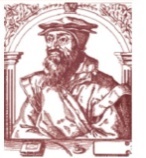 tel.  :052 855-488;   rav. 854-328  e-mail : ured@os-mvlacica-labin.skole.hrGODIŠNJI PLAN I PROGRAM RADA ŠKOLE U ŠKOLSKOJ GODINI 2023./24.Labin, 6. listopada 2023. godineSADRŽAJOSNOVNA ŠKOLA MATIJE VLAČIĆA	11. PODACI O UVJETIMA RADA	51.1. Podaci o upisnom području	51.2. Unutrašnji školski prostori	51.3. Školski okoliš	7Naziv površine	71.4. Nastavna sredstva i pomagala	71.5. Knjižni fond škole	81.6. Plan obnove i adaptacije	82. PODACI O IZVRŠITELJIMA POSLOVA I RADNIM ZADUŽENJIMA	92.1. Podaci o učiteljima razredne nastave	92.2. Podaci o učiteljima predmetne nastave	102.3. Podaci o ravnateljici i stručnim suradnicama	132.4. Podaci o ostalim zaposlenicima	142.3. Tjedna i godišnja zaduženja odgojno-obrazovnih radnika škole	143.  PODACI O ORGANIZACIJI RADA	243.1.  Organizacija smjena	243.2. Raspored dežurstva	253.3. Godišnji kalendar rada UNIJETI NENASTAVNE DANE	263.4.  Podaci o broju učenika i razrednih odjela	303.5. Primjereni oblik školovanja po razredima i oblicima rada	323.6. Nastava u kući	333.7. Pripremna nastava hrvatskoga jezika za djecu koja ne znaju ili nedovoljno znaju hrvatski jezik	334.  TJEDNI I GODIŠNJI BROJ SATI PO RAZREDIMA I OBLICIMA ODGOJNO-OBRAZOVNOG RADA	344.2. Tjedni i godišnji broj sati za ostale oblike odgojno-obrazovnog rada	354.3. Tjedni i godišnji broj sati dopunske nastave	374.3. Tjedni i godišnji broj sati dodatne nastave	404.3. Tjedni i godišnji broj sati dodatne nastave	415. PLANOVI RADA RAVNATELJICE, STRUČNO-PEDAGOŠKE SLUŽBE, ADMINISTRATIVNE SLUŽBE I TEHNIČKE SLUŽBE	415.1. Plan rada ravnateljice	425.2. Plan rada stručne suradnice pedagoginje	465.3. Plan rada stručnih suradnica psihologinja	565.4. Plan rada stručne suradnice knjižničarke	675.5. Plan rada tajnice	735.6. Plan rada voditeljice računovodstva	785.7. Plan rada domara	805.8. Plan rada kuhara	815.9. Plan rada spremačica	826. PLAN RADA ŠKOLSKOG ODBORA I STRUČNIH TIJELA	826.1. Plan rada Školskog odbora	846.2 Plan rada Razrednog vijeća	866.4. Plan rada Vijeća učenika	887. PLAN STRUČNOG OSPOSOBLJAVANJA I USAVRŠAVANJA	907.1. Stručno usavršavanje u školi	907.2. Stručna usavršavanja izvan škole	917.3. Stručna usavršavanja na državnoj razini	918. PODACI O OSTALIM AKTIVNOSTIMA U FUNKCIJI ODGOJNO-OBRAZOVNOG  RADA ŠKOLSKE USTANOVE	918.1. Plan kulturne i javne djelatnosti	929.  MEĐUNARODNA SURADNJA ŠKOLA	9410. PLAN ZDRAVSTVENO-SOCIJALNE ZAŠTITE UČENIKA	9411. PLAN ZDRAVSTVENE ZAŠTITE ODGOJNO-OBRAZOVNIH I OSTALIH RADNIKA ŠKOLE	9712. ŠKOLSKI PREVENTIVNI PROGRAM	9713. EKO ŠKOLA	9814. NACIONALNI PLAN I PROGRAM SUZBIJANJA KORUPCIJE	9815. PRILOZI	99Sastavni dijelovi Godišnjeg plana i programa rada škole:                                   1. Godišnji planovi i programi rada učitelja2. Plan i program rada razrednika3. Individualni odgojno – obrazovni programi4. Rješenja o tjednim zaduženjima odgojno-obrazovnih radnika5. Raspored satiNa temelju članka 118. st. 2. podstavak 5., vezano uz čl. 28. st. 9. i čl. 137. st. 4. Zakona o odgoju i obrazovanju u osnovnoj i srednjoj školi (NN br. 126/12, 94/13, 136/14, 152/14, 7/17, 68/18, 98/19, 64/20, 151/22) i članka 60. Statuta Osnovne škole Matije Vlačića, a na prijedlog ravnateljice škole uz prethodnu raspravu na sjednici Učiteljskog vijeća održanoj 3.10.2023. godine i uz prethodnu raspravu na sjednici Vijeća roditelja održanoj 4.10.2023. godine, Školski odbor na sjednici održanoj 6.10.2023. godine donosi: Godišnji plan i program rada škole za školsku godinu 2023./24Tablica 1. Osnovni podaci o školskoj ustanovi1. PODACI O UVJETIMA RADA1.1. Podaci o upisnom područjuMatična škola Osnovne škole Matije Vlačića pokriva upisno područje Starog grada, Presike, užeg gradskog centra i naselje Kapelica sve do Koromačna. Naselja su vrlo raspršena, udaljena i do 17 km od škole. U užem gradskom centru živi pretežno populacija starije dobi, tako da je broj djece s tog područja svake godine sve manji. Najveći je porast broja djece s područja Kapelice. Područna škola u Rapcu pokriva upisno područje Rapca.       1.2. Unutrašnji školski prostoriFunkcionalnost školskog prostora: -broj klasičnih učionica je 17, specijalizirana učionica - učionica povijesti je namijenjena da bude specijalizirana učionica s pametnom pločom te laptopima za učenike, neke učionice su specijalizirane za određene predmete (glazbeni, likovni, fizika, kemija, biologija, hrvatski jezik, matematika, engleski jezik) , ali zbog nedostatka prostora moraju se upotrebljavati i za druge predmete, knjižnica 1, informatička učionica 1. Zbog nedostatka prostora, tj. učionica, ponekad se dodatna, dopunska, izvannastavne aktivnosti moraju održavati u holu škole, što otežava rad. Opća oprema je uglavnom funkcionalna, namještaj isto tako, iako u nekim učionicama postoji potreba za promjenom ormara zbog dotrajalosti. Didaktička oprema omogućuje ostvarivanje odgojno-obrazovnih zadaća i programa. U opremi nedostaju:  kompleti za fiziku, biologiju i kemiju, knjižni fond (nedovoljan broj knjiga s obzirom na broj učenika, knjige na engleskom jeziku), audiovizualna sredstva-projektori nedostaju u nekim učionicama, a u nekima trebaju novi. Oprema za dvoranu TZK – nedostaju lopte i ormari za pohranu opreme. Što se tiče dosadašnjih radova u dvorani je obnovljena konstrukcija, krovni pokrov, postavljena termo izolacija školske dvorane i potrebno je još postaviti novi parket te oličiti dvoranu. Potrebno je renovirati i preostali dio kotlovnice – zamijeniti par cijevi koje su dotrajale i zatvoriti rupu u zidu. U 3 razreda klupe i stolice su jako uništene, trebalo bi ih zamijeniti. U većini razreda postoji problem sa zidovima, koji su na pojedinim mjestima razbijeni i potrebno ih je sanirati.  Potrebno je ofarbati razrede. Sve navedene radove škola ne može izvršiti bez dodatne financijske pomoći grada ili donatora. O potrebnim intervencijama obaviještene su nadležne službe u Gradu, s kojima škola izvanredno surađuje.  Tablica 2. Učionice prema oznaci stanja opremljenostiOznaka stanja opremljenosti do 50% 1, 51-70% 2, 71-100% 3.1.3. Školski okolišPark ispred škole  redovito se uređuje i oplemenjuje novim sadnicama. Škola ima i unutrašnji vrt zasađen raznim cvijećem i mediteranskim raslinjem. Škola ima rukometno igralište, travnato nogometno igralište i asfaltno košarkaško igralište. Područna škola u Rapcu ima mali vrt zasađen cvijećem i asfaltno igralište.Tablica 3. Školski okoliš prema veličini i stanju1.4. Nastavna sredstva i pomagalaTablica 4. Nastavna sredstva i pomagalaOznaka stanja opremljenosti do 50% 1, 51-70% 2, 71-100% 3.1.5. Knjižni fond školeTablica 5. Prikaz knjižnog fondaU sljedećoj školskoj godini bilo bi potrebno obnoviti i proširiti učenički i učiteljski fond knjiga. Za učenike bi bilo poželjno nabaviti i ostalu dječju literaturu osim obavezne školske lektire.1.6. Plan obnove i adaptacijeTablica 6. Prikaz plana obnove i adaptacije2. PODACI O IZVRŠITELJIMA POSLOVA I RADNIM ZADUŽENJIMA2.1. Podaci o učiteljima razredne nastaveTablica 7. Prikaz podataka o učiteljima razredne nastave i produženog boravka2.2. Podaci o učiteljima predmetne nastaveTablica 8. Prikaz podataka o učiteljima predmetne nastave2.3. Podaci o ravnateljici i stručnim suradnicamaTablica 9. Prikaz podataka o ravnateljici i stručnim suradnicama2.4. Podaci o ostalim zaposlenicimaTablica 10. Prikaz podataka o ostalim zaposlenicima2.3. Tjedna i godišnja zaduženja odgojno-obrazovnih radnika školeTablica 11. Prikaz tjednih i godišnjih zaduženja učitelja razredne nastaveTablica 12. Prikaz tjednih i godišnjih zaduženja učitelja predmetne nastaveNapomena: Učiteljica povijesti Silvia Česnik je zaposlena na puno radno vrijeme, ali joj se temeljem rješenja HZZO-a priznaje rad u polovici radnog vremena.Tablica 12. Prikaz tjednih i godišnjih zaduženja ravnatelja i stručnih suradnika školeNapomena: Psihologinja Lorena Černjul je zaposlena na puno radno vrijeme, ali joj se temeljem rješenja HZZO-a priznaje rad u polovici radnog vremena.Tablica 13. Prikaz tjednih i godišnjih zaduženja ostalih radnika škole3.  PODACI O ORGANIZACIJI RADA3.1.  Organizacija smjenaMATIČNA ŠKOLA LABIN   Svi razredni odjeli su u prijepodnevnoj smjeni. Nastava počinje u 8 sati i traje najdulje do 14:50 sati. Prehrana učenika organizirana je u školskoj kuhinji. Učenicima putnicima organiziran je prijevoz. Organiziran je produženi boravak za učenike od 1. do 4. razreda.PODRUČNA ŠKOLA RABACSvi razredni odjeli su u prijepodnevnoj smjeni. Nastava počinje u 8 sati i traje najdulje do 14 sati. Prehrana učenika organizirana je u školskoj kuhinji matične škole odakle se svakodnevno prevozi u područnu školu Rabac. U područnoj školi nema učenika putnika. Organiziran je produženi boravak za učenike od 1. do 4. razreda.3.2. Raspored dežurstvaUJUTRO PRIJE POČETKA NASTAVE: Učitelji dežuraju ispred glavnog ulaza. Na znak zvona u 8:55 1 dežurni učitelj odlazi u hol škole. Napomena: u slučaju padalina i hladnog vremena dežuraju u holu škole.VELIKI ODMOR: Učitelji dežuraju u dvorištu škole (u slučaju padalina i hladnog vremena samo u marendariju). Na znak zvona u 10:40 1 dežurni učitelj odlazi u hol škole. Dvorište – 1 učitelj iz marendarija ide na dvorište kad većina počne izlaziti. Napomena: u slučaju padalina i hladnog vremena dežuraju samo u marendariju. MALI ODMORI: Učitelji dežuraju u hodniku na katu u vremenu navedenom u tablici. Učenici predmetne nastave na malom odmoru ne borave u prizemlju (osim prolaska prema dvorani, knjižnici, učionici tehničke kulture, stručnoj službi, tajništvu). Učitelji tjelesne i zdravstvene kulture dežuraju u hodniku ispred svlačionica na malom odmoru uoči nastavnog sata tjelesne i zdravstvene kulture. Dežurni djelatnik: vodi brigu o disciplini učenikaupisuje u knjigu dežurstva situacije koje nisu u skladu s Kućnim redomu slučaju odsustva ravnateljice, tajnice, pedagoginje, organizira pružanje prve pomoći, traži hitnu pomoć i obavještava roditelje učenika3.3. Godišnji kalendar rada 3.4.  Podaci o broju učenika i razrednih odjelaTablica 14. Prikaz podataka o broju učenika i razrednih odjela3.5. Primjereni oblik školovanja po razredima i oblicima radaTablica 15. Prikaz primjerenih oblika školovanja po razredima i oblicima radaElen Vošten - pomoćnica u nastavi za učenika 2. razredaPatricija Brnjac - pomoćnica u nastavi za učenika 3. razreda Agata Kiković - pomoćnica u nastavi za učenika 5. razredaŽeljka Mamuza - pomoćnica u nastavi za učenika 6. razredaElis Babić – pomoćnica u nastavi za učenika 6. razreda Lara Čekada – pomoćnica u nastavi za učenika 7. razreda Jelena Zupičić – pomoćnica u nastavi za učenika 7. razreda Sandra Buršić Bohnke – pomoćnica u nastavi za učenika 8. razreda3.6. Nastava u kućiU školi nema učenika kojima bi bila potrebna nastava u kući.3.7. Pripremna nastava hrvatskoga jezika za djecu koja ne znaju ili nedovoljno znaju hrvatski jezikU pripremnu nastavu hrvatskog jezika u trajanju od 70 sati uključeno je 2 učenika, a u dopunsku nastavu hrvatskog jezika u trajanju od 70 sati uključeno je 4 učenika. 3.8. Nacionalni ispiti Nacionalni centar za vanjsko vrednovanje obrazovanja provest će u školskoj godini 2023./24. nacionalne ispite za učenike četvrtog i osmog razreda u svim osnovnim školama. Učenici četvrtog razreda pisat će nacionalne ispite iz hrvatskog jezika, matematike te prirode i društva. Učenici osmog razreda pisat će nacionalne ispite iz hrvatskog jezika, engleskog jezika, matematike, biologije, fizike, povijesti, kemije i geografije. Dani u kojima se provode nacionalni ispiti su redoviti nastavni dan, a provode se za 4. razrede od 4. do 8. ožujka, a za 8. razrede od 11. do 27. ožujka. 4.  TJEDNI I GODIŠNJI BROJ SATI PO RAZREDIMA I OBLICIMA ODGOJNO-OBRAZOVNOG RADA Tablica 16. Prikaz tjednih i godišnjih brojeva nastavnih sati za obvezne nastavne predmete po razredima4.2. Tjedni i godišnji broj sati za ostale oblike odgojno-obrazovnog radaPlanirani sati vezani su uz godišnje programe za određeno odgojno-obrazovno područje, koji se nalaze u prilogu, a njihovo ostvarenje prati se dnevno prema rasporedu sati u Razrednoj knjizi pojedinog razrednog odjela (T – tjedni broj sati; G – godišnji broj sati)Tablica 17. Prikaz  tjednih i godišnjih brojeva nastavnih sati izborne nastave VjeronaukaTablica 18. Prikaz  tjednih i godišnjih brojeva  nastavnih sati izborne nastave Talijanskog jezikaTablica 19. Prikaz tjednih i godišnjih brojeva nastavnih sati redovne i izborne nastave InformatikeTablica 20. Prikaz  tjednih i godišnjih brojeva sati  izborne nastave Islamskog vjeronauka4.3. Tjedni i godišnji broj sati dopunske nastavePlanira se fleksibilno prema potrebama učenika pojedinih razreda koji će se tijekom školske godine mijenjati. Grupa se formira prema odredbama pravilnika o broju učenika u redovitom i kombiniranom razrednom odjelu i odgojno-obrazovnoj skupini u osnovnoj školi. U svakom razrednom odjelu imamo učenike koji teže usvajaju gradivo. Zadatak je učitelja upoznati svoje učenike i ostvarivati kad god je to moguće individualni pristup svakom učeniku u redovitoj nastavi, a posebno u dopunskoj nastavi. Dopunska nastava treba biti zanimljiva i korisna, kvalitetno osmišljena i temeljito pripremljena. Učenici ne bi smjeli te satove doživljavati kao kaznu za neuspjeh, već kao dodatnu pomoć za usvajanje nastavnih sadržaja.Tablica 21. Prikaz dopunske nastave4.3. Tjedni i godišnji broj sati dodatne nastavePlanira se fleksibilno prema potrebama učenika pojedinih razreda koji će se tijekom školske godine mijenjati. Grupa se formira prema odredbama pravilnika o broju učenika u redovitom i kombiniranom razrednom odjelu i odgojno-obrazovnoj skupini u osnovnoj školi. U svakom razrednom odjelu imamo učenike koji su zainteresirani i vole učiti dodatne sadržaje iz pojedinih predmeta. Zadatak je učitelja upoznati svoje učenike i ostvarivati kad god je to moguće individualni pristup svakom učeniku u redovitoj nastavi, a posebno na dodatnoj nastavi, potičući njihov interes ka predmetu i istraživanju. 4.3. Tjedni i godišnji broj sati dodatne nastaveTablica 22. Prikaz tjednog i godišnjeg broja sati dodatne nastave5. PLANOVI RADA RAVNATELJICE, STRUČNO-PEDAGOŠKE SLUŽBE, ADMINISTRATIVNE SLUŽBE I TEHNIČKE SLUŽBE5.1. Plan rada ravnateljiceTablica 23. Prikaz plana rada ravnateljiceUKUPAN BROJ PLANIRANIH SATI RADA GODIŠNJE: 17845.2. Plan rada stručne suradnice pedagoginjeTablica 24. Prikaz plana rada pedagoginje5.3. Plan rada stručnih suradnica psihologinjaStručni suradnik psiholog planira i programira rad, priprema se i obavlja poslove u pedagoškom radu, identificira i dijagnosticira u skladu sa zahtjevima struke učenike s posebnim odgojno-obrazovnim potrebama, radi na uklanjanju teškoća koje učenik ima te pruža stručnu potporu učeniku na očuvanju njegova psihičkog zdravlja i poticanja razvoja, surađuje s ustanovama, vodi odgovarajuću dokumentaciju, sudjeluje u radu povjerenstva za utvrđivanje psihofizičkog stanja djeteta, izrađuje i provodi preventivne programe i programe za darovite učenike, stručno se usavršava te obavlja druge poslove u skladu sa zahtjevima struke.Tablica 25. Prikaz plana rada psihologinjaNapomena: Rad stručne suradnice psihologinje organiziran je na način da je psihologinja Lorena Černjul u svome radu prvenstveno usmjerena na rad s učenicima, učiteljima i roditeljima učenika  razredne nastave, a psihologinja Iva Sergo na rad s učenicima, učiteljima i roditeljima učenika  predmetne nastave.  5.4. Plan rada stručne suradnice knjižničarkeSuvremena školska knjižnica informacijsko je, medijsko i komunikacijsko središte škole. Kao izvor informacija i znanja prvenstveno je namijenjena učenicima i učiteljima za potrebe redovite nastave, ali je i potpora svim nastavnim i izvannastavnim aktivnostima škole, mjesto okupljanja i provođenja izvannastavnog i slobodnog vremena. Nositeljica djelatnosti školske knjižnice je školska knjižničarka od koje se očekuje profesionalni pristup u komunikaciji i radu, sposobnost razumijevanja korisničkih potreba te informacijske vještine i znanja o svrsishodnoj i kvalitetnoj uporabi informacija. Knjižničnu djelatnost obavlja knjižničarka  u radno vrijeme od 40 sati tjedno (puno radno vrijeme).  Struktura punog radnog vremena školskog knjižničara, u okviru 40-satnog radnog vremena, izrađena je na temelju Zakona o osnovnoj školi, Pravilnika o tjednim radnim obvezama učitelja i str. suradnika (NN 34/2014) i Naputka o obvezama, programu i normativu rada stručnog suradnika knjižničara u osnovnoj i srednjoj školi Ministarstva prosvjete i športa, od 17.12.1996.g., a definira: šestsatni dnevni rad u školi (sat po 60 min.), od čega 25 sati obavljaju poslove neposrednog pedagoškog rada 30 sati tjedno (6 sati dnevno) neposrednog odgojno-obrazovnog i stručnog knjižnično-informacijskog rada u knjižnici i 10 sati tjedno (2 sata dnevno) za kulturnu i javnu djelatnost i stručno usavršavanje. Školski knjižničar samostalno izrađuje program rada poštujući omjere: 60% odgojno-obrazovna djelatnost i 40% stručno-knjižnična, kulturna i javna djelatnost i stručno usavršavanje. Za korisnike knjižnica je otvorena od 8,00  do 14,00 sati od ponedjeljka do petka. Školska knjižnica je prostor prilagođen potrebama učenika i omogućuje im učenje i samostalno istraživanje. Zadaće školske knjižnicepotpora  svim  odgojno-obrazovnim ishodima u  kurikulumu svih nastavnih predmeta i međupredmetnih temaosigurati pristup izvorima znanja koji će učenike potaknuti na različite ideje u procesu iskustvenoga učenja i omogućiti im stjecanje stvaralačkoga iskustva pri uporabi i kreiranju informacija razvijati  postignuća u učenju i razumijevanjupoticati maštu i kreativnostupućivati u čitanje i razvijati ljubav prema knjizi i čitanju promicati načela da su sloboda mišljenja i slobodan pristup informacijama polazišta za uspješno i odgovorno sudjelovanje u građanskom demokratskom društvu suradnja s učenicima, nastavnicima, stručnim suradnicima i ostalim ustanovamaorganizacija, priprema i provedba kulturnih sadržajaomogućiti svakome da se u knjižnici  osjeća dobrodošloSadržaj i način rada (djelatnost) školske knjižnice sastavni je dio odgojno-obrazovnog rada te obuhvaća:Odgojno-obrazovnu djelatnostStručno-knjižničnu i informacijsko-referalnu djelatnostKulturnu i javnu djelatnost škole
ODGOJNO-OBRAZOVNA DJELATNOST (12,5 sati tjedno; 444+66,5+44,5=555 sati godišnje)PLANIRANJE ZA OSTVARIVANJE GODIŠNJEG PLANA I PROGRAMA RADA ŠKOLE (1 sat rada tjedno = 44,5 sati godišnje) - DOKUMENTACIJAPLANIRANJE I PROGRAMIRANJE RADA ŠKOLSKOG KNJIŽNIČARA : Godišnji plan i program rada školskog knjižničara, Mjesečni plan i program rada školskog knjižničara, Plan i program individualnog stručnog usavršavanja, Program knjižničnog obrazovanja učenikaSUDJELOVANJE U PLANIRANJU, PRIPREMANJU I OSTVARIVANJU TE VREDNOVANJU ODGOJNO-OBRAZOVNOG PROCESA: Sudjelovanje u izradi Godišnjeg plana i programa rada škole i Školskog kurikuluma, u integracijsko-korelacijskom planiranju i programiranju rada (KIMOO), u planiranju izvannastavnih aktivnosti, projekata te terenske nastave, izvanučioničke i integrirane nastave, sudjelovanje u planiranju i programiranju rada s darovitim učenicima, s učenicima s teškoćama u učenju, Školskog preventivnog programa te kurikulumu ZO i GOO, poticanje učitelja za primjenu AV sredstava i informatičke opreme u nastavi, suradnja na utvrđivanju odgojno-obrazovnih potreba učenika, škole i okruženja, analiza i vrednovanje ostvarivanja odgojno-obrazovnog procesaODGOJNO-OBRAZOVNI RAD (11,5 sati tjedno; 444+66,5 sati godišnje) - (u razredu, knjižnici, online po potrebi …)RAD S UČENICIMA (10 sati tjedno = 444 sati):stvaranje intelektualnih, materijalnih i drugih uvjeta za učenjepromicanje i sudjelovanje u unapređivanju svih oblika odgojno-obrazovnoga radastvaranje uvjeta za interdisciplinarni pristup nastavipoučavanje i razvoj ključnih kompetencijapoticanje kritičkog mišljenja i rješavanja problemapoučavanje za samostalno i cjeloživotno učenjepoticanje odgoja za demokracijupomoć učenicima u učenju osiguranjem pristupa knjižničnim zbirkama i pružanjem uslugaorganizaciju nastavnih sati u knjižnici i izvan njerazvijanje svijesti o vrijednostima zavičajne i nacionalne kulture, posebno jezika, umjetnosti i znanostirazvijanje svijesti o multikulturalnosti uz organizaciju zbirki i različite projekteorganizirano i sustavno upućivanje učenika u korištenje knjižničnih usluga i razvijanje navike posjećivanja knjižniceusmjeravanje učenika pri izboru, posudbi i korištenju knjižnične građe i informacijskih pomagala,upućivanje u način i metode rada na istraživačkim zadaćama (uporaba leksikona, enciklopedija, rječnika, stručne literature, periodike i sl.)rad s učenicima u dodatnoj nastavi, izvannastavnim i izvanškolskim aktivnostima,organiziranje nastavnih sati u knjižnici, poticanje čitalačke, medijske i svih drugih vrsta pismenostipomaganje učenicima u pripremi i obradi zadane teme, referata ili samostalnog rada,uvođenje učenika u temeljne načine pretraživanja i korištenja izvora znanja i informacija, poučavanje informacijskim vještinama pri uporabi dostupnih znanja2.)RAD S UČITELJIMA, NASTAVNICIMA, STRUČNIM SURADNICIMA I RAVNATELJICOM ŠKOLE OBUHVAĆA: (1,5 sati tjedno=66,5 sati godišnje)rad na pripremi i provedbi nastavnih sati i radionicapripremu i sudjelovanje u istraživačkoj nastavitimski rad na pripremi i provedbi projekata i programa u skladu s kurikulumomorganizaciju i provedbu stručnog usavršavanja za nastavno osoblje s ciljem njihova upućivanja u korištenje pouzdanih informacijskih izvora i učinkovitu uporabu novih tehnologija u e-učenju i e-podučavanjusuradnju sa stručnim suradnicima, učiteljima, nastavnicima i odgajateljima te pojedinim stručnim službama izvan škole u dodatnoj pomoći učenicimarad na unapređenju rada školske knjižnicesuradnju sa stručnim vijećima u školi radi unaprjeđenja nastavesuradnju s učiteljima, nastavnicima, stručnim suradnicima i ravnateljem školesuradnju s učiteljima/nastavnicima svih nastavnih predmeta i stručnim suradnicima pri nabavi potrebne knjižnične građe,suradnički rad na pripremi i izvođenju pojedinih nastavnih sati, kreativnih radionica, istraživačkih radova, školskih projekata i drugih oblika rada s učenicima,suradnju s učiteljima/nastavnicima i stručnim suradnicima u programima iz područja odgoja, promicanja mentalnog i fizičkog zdravlja učenika, ekološke svijesti i sl.STRUČNO-KNJIŽNIČNA  I INFORMACIJSKO-REFERALNA DJELATNOST (2,5 sati tjedno;111 sati godišnje):•          izgradnju i upravljanje fondom što uključuje zaštitu građe, otpis i reviziju te izradu godišnjih planova nabave•          obradu građe u računalno čitljivim kataložnim formatima te preuzimanje zapisa iz dostupnih normativnih i bibliografskih baza•          osiguranje dostupnosti i korištenja građe i izvora informacija na različitim medijima•          izradu informacijskih pomagala (prikazi knjiga, tematski popisi)•          uređivanje i praćenje potreba korisnika•          razvijanje navike posjećivanja knjižnice•          organizirano i sustavno poučavanje korisnika o radu i korištenju knjižnica, upućivanjem u način i metode rada na istraživačkim zadacima uz upotrebu izvora informacija na različitim medijima•          rad s korisnicima (cirkulacija građe, preporuke za čitanje, pomoć u pronalaženju izvora informacija)•          poticanje čitanja i razvoj čitateljske kulture•          poučavanje informacijske i medijske pismenosti•          pohranu, čuvanje i zaštitu knjižnične građe te provođenje mjera zaštite knjižnične građe•          vođenje dokumentacije i prikupljanje statističkih podataka o poslovanju, knjižničnoj građi, korisnicima i o korištenju usluga knjižnice•          obavljanje drugih poslova sukladno propisima o knjižničnoj djelatnosti.•          školska knjižnica prikuplja statističke podatke o poslovanju i unosi ih u sustav jedinstvenog elektroničkog prikupljanja statističkih podataka o poslovanju knjižnica pri Nacionalnoj i sveučilišnoj knjižnici u Zagrebu sukladno propisanim standardima•          uređivanja mrežnog mjesta školske knjižnice u sklopu mrežnog mjesta škole•          organizacija nastavnoga gradiva za e-učenje i otvorene obrazovne sadržaje•          samovrednovanje stručnog rada knjižnice
KULTURNA I JAVNA DJELATNOST TE OSTALI POSLOVI (2 sata+1 sat tjedno; 88,5 sati+44,5 sati=133 sati godišnje):Kulturna j javna djelatnost (2 sata tjedno = 88,5 sati)organizaciju, pripremu i provedbu kulturnih sadržaja kao što su: književni susreti i tribine, promocije knjiga, tematske i prigodne izložbe, filmske i video projekcije, dramske predstave,  natjecanja u znanju, popularna predavanja za učenike i dr., uz prihvaćanje autorskih pravab) Suradnja s drugim ustanovama (1 sat tjedno = 44,5 sati)suradnju s kulturnim ustanovama koje ustrojavaju rad s djecom i mladeži u slobodno vrijeme (amaterska kazališta, narodne knjižnice, arhivi, muzeji, kazališta, narodna sveučilišta i sl.) na lokalnoj razini i širesuradnju s kulturnim institucijamarazvijanje svijesti o vrijednostima nacionalne kulture i kulturne baštine, posebno jezika, umjetnosti i znanosti te vrijednosti multikulturalnosti u društvupoticanje integracije kulturnih i javnih djelatnosti s nastavom različitih odgojno-obrazovnih područjapromicanje općeljudskih vrijednosti i usklađivanje društveno-humanističkih vrednota s ciljevima odgojno-obrazovnoga programasudjelovanje u izgradnji kulturnog ozračja školesuradnju sa strukovnim udrugama i srodnim institucijamaSTRUČNO USAVRŠAVANJE (2 sata tjedno, 89 sati godišnje):Individualno stručno usavršavanjeKolektivno usavršavanje u ustanovi (stručna vijeća) – školska razina                                          Skupno stručno usavršavanje: državna i županijska razina (sudjelovanje na seminarima i savjetovanjima za školske knjižničare i odgojno-obrazovnih djelatnika): Županijsko stručno vijeće, Proljetna škola školskih knjižničara, Loomen, CARNET, Hrvatska udruga školskih knjižnica HUŠK, Hrvatsko čitateljsko društvo,  CSSU (Centar za stručno usavršavanje knjižničara), NSK, NCVVO, izdavači, programi mobilnosti, strukovne udruge…)Edukacija i usavršavanje u primjeni računalnog programa MetelWin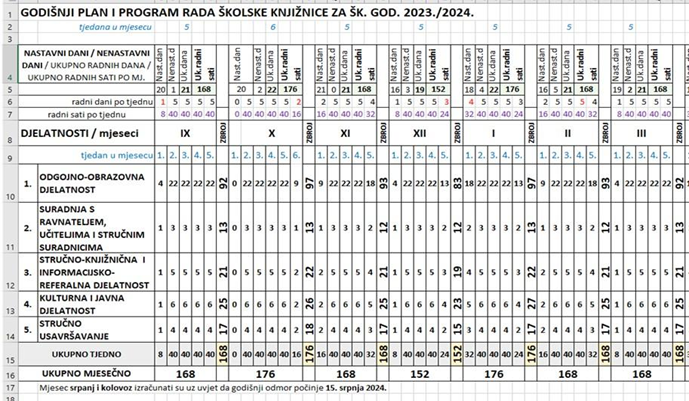 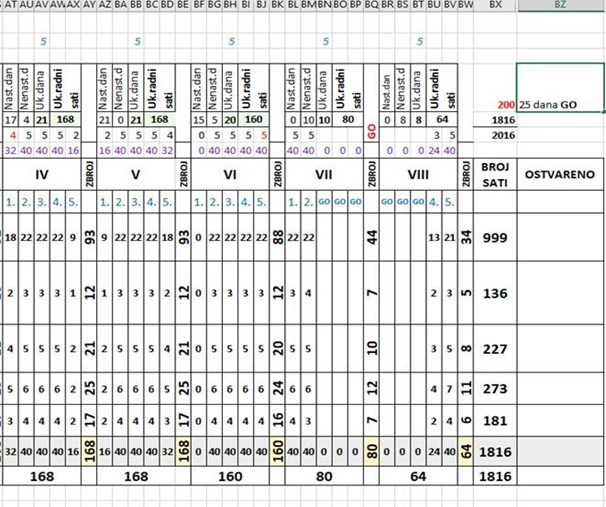 5.5. Plan rada tajnice5.6. Plan rada voditeljice računovodstva Tablica 27. Prikaz plana rada voditeljice računovodstva5.7. Plan rada domaraTablica 28. Prikaz plana rada domara5.8. Plan rada kuharaTablica 29. Prikaz plana rada kuhara5.9. Plan rada spremačicaTablica 30. Prikaz plana rada spremačice6. PLAN RADA ŠKOLSKOG ODBORA I STRUČNIH TIJELATablica 31. Prikaz plana rada Učiteljskog vijeća6.1. Plan rada Školskog odbora i stručnih tijelaTablica 32. Prikaz plana rada Školskog odbora6.2 Plan rada Razrednog vijećaTablica 33. Prikaz plana rada Razrednog vijeća6.3. Plan rada Vijeća roditeljaTablica 34. Prikaz plana rada Vijeća roditelja6.4. Plan rada Vijeća učenikaTablica 35. Prikaz plana rada Vijeća učenika7. PLAN STRUČNOG OSPOSOBLJAVANJA I USAVRŠAVANJAStručno usavršavanje učitelja, stručnih suradnika i ravnatelja jedna je od najvažnijih aktivnosti i zadaća jer odgojno – obrazovna djelatnost trajno zahtjeva inoviranje rada u cilju poboljšanja kompetentnosti, da bi se što kvalitetnije moglo odgovoriti očekivanjima učenika, roditelja, ali i društva u cjelini. Pored individualnog usavršavanja svih učitelja, stručnih suradnika i ravnatelja, stručno usavršavanje se planira na temelju kataloga stručnih skupova – Agencija za odgoj i obrazovanje Republike Hrvatske za školsku godinu 2023./2024., sudjelovanje u radu Županijskih stručnih vijeća, te u jednom svom obliku stručno usavršavanje se izvodi u sklopu rada Stručnih vijeća na nivou škole. Sudionici i nositelji ovog dijela usavršavanja su stručni suradnici pedagog i psiholog te ravnatelj u suradnji sa voditeljima Stručnih vijeća.7.1. Stručno usavršavanje u školi– stručna predavanja na Učiteljskim i Razrednim vijećimaTablica 36. Prikaz usavršavanjaTablica 37. Prikaz usavršavanja za sve odgojno-obrazovne radnike7.2. Stručna usavršavanja izvan školeTablica 38. Prikaz  stručnih usavršavanja na županijskoj razini7.3. Stručna usavršavanja na državnoj raziniTablica 39. Prikaz stručnih usavršavanja na državnoj razini8. PODACI O OSTALIM AKTIVNOSTIMA U FUNKCIJI ODGOJNO-OBRAZOVNOG  RADA ŠKOLSKE USTANOVE8.1. Plan kulturne i javne djelatnostiTablica 40. Prikaz plana kulturne i javne djelatnosti8.2. Planirani izleti i terenska nastava u školskoj godini 2023./2024. Izleti:2. razredi – NP Brijuni3. razredi –  4. razredi – Cres5. razredi – Cres-Lošinj6. razredi – Krk 7. razredi - Rab 8. razredi – trodnevna ekskurzija srednja i južna DalmacijaTerenska nastava:1.-4.razred - INK Pula i Rijeka; Gradska galerija Labin; Pastoralni centar Sv.Josipa i obližnje crkve (polaznici izborne nastave katoličkoga vjeronauka)1.razredi - Dvorac Morosini2.razredi - NP Brijuni, Labin, 3.razredi - Rovinj, Limski kanal; 5.-8.razred - Posjet kazalištu; Posjet galeriji, susret s piscem, kazališna ili kino predstava; Posjet kazališnoj predstavi i Starogradska jezgra Grada Labina (polaznici izborne nastave talijanskoga jezika); Cinestar (Pula ili Rijeka); Labin (povijest); Pastoralni centar Sv.Josipa i obližnje crkve (polaznici izborne nastave katoličkoga vjeronauka)5.razredi - Kazalište i muzej informatike (Rijeka); Pulski amfiteatar6.razredi - Posjet termoelektrani (hidroelektrani, vjetroelektrani)7.razredi - Posjet Puli – kulturna baština Istre u sklopu europske kulturne baštine; Rafinerija Urinj; Zvjezdarnica (Rijeka ili Pula); Institut Ruđer Bošković; Prirodoslovno-matematički fakultet u Zagrebu; Posjet termoelektrani (hidroelektrani, vjetroelektrani); SŠ Mate Blažine Labin (radionica strojarstva); Rockwool; Centar za popularizaciju znanosti i inovacija Istarske županije8.razred- Posjet Interliberu, HRT-u i kazališnoj predstavi; Rafinerija Urinj; SŠ Mate Blažine Labin (radionica elektronike i elektrotehnike), Spomendom Jasenovac, Zvjezdarnica (Rijeka ili Pula); Tehnički muzej Zagreb; Institut Ruđer Bošković; Prirodoslovno-matematički fakultet u Zagrebu; Vukovar; Rockwool; Centar za popularizaciju znanosti i inovacija Istarske županije 8.3. Škola se uključila u projekte: - Institucionalizacija zavičajne nastave Istarske županije-Regione Istriana – Volim Istru (3.r. MŠ i PŠ)- Projekt „Šafran“ (8.r.) - učiteljica povijesti- Suradnja s udrugom Alfa Albona (5.-8.r.)- Gradsko vijeće mladih - knjižničarka i učiteljica povijesti- Projekt: Dan jabuka (2.r.)- Škrinjica igara (p.boravak - skupina 1.r.)- Bajkaonica (p.boravak - skupina 2.r.)- Igre naših noneti (p.boravak - skupina 3.r.)- Labin- naš moli, veli grod (2.r. MŠ i PŠ)- Centar za popularizaciju znanosti i inovacija Istarske županije (7. i 8.r.) - učiteljica fizike- Slovarica po domoće (2.r.)- Alati za moderno doba (7. i 8.r.) - stručna služba- U zdravom duhu, zdravo tijelo (4.-5.r.) - stručna služba- Lampadinice i Lampadinići (3.-6.r.) - psihologinje- Kućni ljubimci (1.r.)- Ćakuloda na ognjišće (3.r.)- Projekt “Da se ne zatare” (5.-8.r.) - ravnateljica- Školski preventivni program (1.-8.r.) - stručna služba i razrednici- Sigurnost djece prilikom korištenja elektroničkih medija - (3. i 4.r.) - pedagoginja- Zdravstvena zaštita učenika - liječnica školske medicine- Zaštita zubi (1.-8.r.) - pedagoginja i rezrednici- Sportska igraonica (p.boravak - sve skupine)- Islm Bookmark Exchange Project (5.-8.r.) - knjižničarka- Školska shema - voće i mlijeko (1.-8.r.)- Olimpijada  osnovnih škola Labinštine (1.-8.r.)- Volim rukomet, igram rukomet (1.-4.r.)- Boćanje u školi (1.-4.r.)- Djeca djeci (1.-8.r.) - psihologinja za RN i knjižničarka- Mjesec borbe protiv ovisnosti (1.-8.r.) -stručna služba i razrednici, vanjski suradnici- Ubaci čep za skupi lijek (1.-8.r.) -psihologinja za RN- Pomozimo potrebitima (1.-8.r.) - učiteljice RN- Čitamo petkom u produženom boravku (p.boravak - svi) - knjižničarka- Kviz “Krasna zemljo” (5.-8.r.) - učiteljice povijesti- Tonka ekonomka (8.r.) -vanjski suradnici (SŠ Mate Blažine Labin)- Nasilje na Internetu (5.-8.r.) - vanjski suradnici (MUP)- Projekt RAST –osiguravanje pomoćnika u nastavi – psihologinje- Poštujte naše znakove (1.r.) - vanjski suradnici (MUP)- Sigurnost za sve – cestai ja (1.r.) - vanjski suradnici (MUP)- Mir i dobro (8.r.) - vanjski suradnici (MUP)- Suradnja sa gradskom knjižnicom (1.-8.r.) - knjižničarka, razrednice, učitelji HJ- Tendimo našo besedo (5. i 7.r.) - učitelj HJ- Eko škola (1.-8.r.) - Učiteljica prirode i biologije, knjižničarka- Nacionalni ispiti (4. i 8.r.) - školska koordinatorica- “Raste li novac na drveću?” (p.boravak skupina 3. i 4.)  - vanjski suradnici (SŠ Mate Blažine Labin)- EKO ŠKOLAUključeni smo u međunarodni projekt Eko škola preko udruge “Lijepa naša”.MEĐUNARODNA SURADNJA ŠKOLAU sklopu međunarodne suradnje škola, naša je škola uključena u suradnju sa školom u Manzanu –Italija, Calw - Njemačka te u Trbovlju – Slovenija.Postupanje u skladu s GDPR (General Data Protection Regulation-GDPR) Dana 25. 5. 2018. godine stupila je na snagu Opća Uredba o zaštiti osobnih podataka (General Data Protection Regulation-GDPR). Opća uredba o zaštiti podataka (GDPR) je uredba Europske unije kojom se regulira zaštita podataka i privatnost građana Europske unije. Škola postupa u skladu s odredbama iste.9. PLAN ZDRAVSTVENO-SOCIJALNE ZAŠTITE UČENIKAOvdje planiramo preventivne mjere na zaštiti zdravlja učenika u školi. U suradnji sa zdravstvenom službom provođenje sistematskih pregleda, cijepljenja kao i socijalnu zaštitu učenika koji imaju potrebu da se o njima vodi dodatna briga nadležnih socijalnih službi, akcije Crvenog križa i Caritasa. Potrebno je planirati trajnije akcije na poboljšanju odnosa između učenika i učenika, učenika i učitelja te roditelja i škole. Tablica 41. Prikaz plana brige škole za zdravstveno-socijalnu i ekološku zaštitu učenikaTablica 42. Prikaz  plana i programa rada liječnika školskog dispanzeraProgram obaveznih  specifičnih i preventivnih mjera:Razred Sistematski pregled prije upisa u prvi razredObavezan program cijepljenja: MPR i POLIO (obavlja je u ambulanti s roditeljima)Molimo da prije cijepljenja razrednici i stručni suradnici podijele učenicima obavijesne listiće za roditelje, koje učenik potpisane donosi na dan cijepljenja. Time roditelj potvrđuje da je obaviješten i da je suglasan sa cjepivom, ili nije.Zdravstveni odgoj:  Higijena usne šupljine i pravilno pranje zubi po modeluRazred/RazredZdravstveni odgoj:  Skrivene kalorije, pravilna prehranaProbiri: Vid i vid na bojeProbiri: Praćenje rasta i razvojaRazred/RazredSistematski pregledZdravstveni odgoj: Promjene u pubertetu i higijena spolovilaRazredProbiri: Praćenje rasta i razvojaProbiri: Pregled kralježniceRazredProbiri: Utvrđivanje poremećaja u sluhu audiometromRazredSistematski pregled (u svrhu profesionalne orijentacije, početkom školske godine)Obavezan program cijepljenja: DI-TE-POLIO (uz sistematski pregled) Preporučeno neobavezno cijepljenje: HPV (deveterovalentno cjepivo Gardasil 9)I dalje je u 8. razredu uz redovito cijepljenje protiv difterije, tetanusa i dječje paralize, aktualno i (neobavezno, dobrovoljno) cjepivo HPV-a za djevojčice i dječake uz informirani pristanak roditelja.Savjetovalište za spolno zdravlje mladih – ponedjeljkom od 15 do 17h u ambulanti školske medicine – predavanje na temu spolnog zdravlja u 8. razredimaU svakom razredu potrebno je provoditi kontrolne i namjenske preglede prema indikaciji cijele godine. Program sadrži i rad u Povjerenstvu utvrđivanje primjerenog oblika školovanja za djecu s teškoćama u razvoju po potrebi, savjetovališni rad (razni problemi djece i mladih vezanih za školu i zdravstveno stanje, konzultacije s profesorima i stručnim suradnicima – kontinuirano) te rad u Povjerenstvu za utvrđivanje potrebe ili oslobođenja TZK-a. Također, program sadrži zaštitu i unaprjeđenje školskog okruženja (po potrebi uz pomoć HE i socijalne medicine našeg Zavoda)Higijenska kontrola školeNadzor nad školskom kuhinjom i prehranom učenikaSve usluge biti će pružane uz pridržavanje epidemioloških mjera.10. PLAN ZDRAVSTVENE ZAŠTITE ODGOJNO-OBRAZOVNIH I OSTALIH RADNIKA ŠKOLE	Škola planira i provodi sve sistematske preglede sukladno odredbama kolektivnih ugovora kao i Zakona o zaštiti pučanstva od zaraznih bolesti (NN 79/07, 113/08, 43/09, 130/17, 114/18,47/20) u cilju ostvarivanja prava na zdravstvenu i sigurnosnu zaštitu radnika škole. Zakon obvezuje osobe koje sudjeluju u prometu namirnica strogo pridržavanje propisanih pravila.11. ŠKOLSKI PREVENTIVNI PROGRAMU školi će se i ovo godine realizirati Školski preventivni program. Koordinatori aktivnosti su psihologinja i pedagoginja, a članovi Povjerenstva za školski preventivni program su ravnateljica, razrednici, pedagoginja i psihologinje. Povjerenstvo je osnovano s ciljem sastajanja i dogovaranja oko prevencije na razini škole (nasilje, ovisnosti, slabi školski uspjeh, psihičke smetnje, nepoželjna ponašanja). Cilj je omogućiti djetetu stvaranje pozitivne slike o sebi, razvijati samopoštovanje, pružiti pomoć u rješavanju kriznih situacija, učiti prihvaćati različitosti među djecom, otvoriti komunikaciju između učenika i učitelja, omogućiti samopotvrđivanje na društveno prihvatljiv način, organizirati slobodno vrijeme učenika ponudom različitih izvannastavnih i izvanškolskih aktivnosti. Školski preventivni program obuhvaća aktivnosti od 1. do 8. razreda. Aktivnosti se mogu organizirati unutar pojedinih predmeta, sata razredne zajednice, unutar projekata, izvannastavnih aktivnosti, izvanučioničke nastave. Školski preventivni program detaljnije je razrađen u dokumentu Školski preventivni program u šk. god. 2023./24.12. NACIONALNI PLAN I PROGRAM SUZBIJANJA KORUPCIJEKorupcija se definira kao svaki oblik zlouporabe ovlasti radi osobne ili skupne koristi. Temeljem Nacionalnog programa suzbijanja korupcije kojeg je donio Hrvatski sabor, naša škola poduzimati će preventivne mjere i djelovati na suzbijanju korupcije kroz slijedeće:- u redovnoj nastavi provoditi teme vezane uz korupciju kako bi djeca mogla razumjeti što je korupcija i njene opasnosti,- kroz odgojno-obrazovne zadaće ukazivati na vrijednost znanja i učenja kao individualnog i društvenog dobra,- poučavati individualnim i kolektivnim pravima i odgovornostima, stavovima, vještinama i činjenicama,- odgovorno i zakonito postupati pri donošenju odluka,- razvijati redovnu i trajnu suradnju s roditeljima i lokalnom zajednicom,- na Školskom odboru i Vijeću roditelja raspravljati o tekućoj problematici škole.13. PRILOZI1. Tablica tjednih radnih zaduženja učitelja i stručnih suradnika u osnovnoj školi 2. Godišnji planovi i programi rada učitelja3. Plan i program rada razrednika4. Individualni odgojno-obrazovni programi5. Rješenja o tjednim zaduženjima odgojno-obrazovnih radnika6. Raspored satiKlasa: 007-04/23-02/27Urbroj: 2163-4-9-23-1Labin, 6.10.2023.RAVNATELJICA ŠKOLE______________________________________Sanja Gregorinić Trumić, prof. povijesti i pedagogijePREDSJEDNICA ŠKOLSKOG ODBORA______________________________________                   Iva Rukavina, dipl. ing. biologije	NazivOsnovna škola Matije VlačićaAdresaZelenice 4, 52 220 LabinŽupanijaIstarskaTelefonski broj052/855-488Internetska poštaured@os-mvlacica-labin.skole.hrInternetska adresahttp://os-mvlacica-labin.skole.hr/Šifra18-044-001Matični broj3075052OIB70312178512Upis u sudski registar (broj i datum)040062899, 11.09.2009.RavnateljicaSanja Gregorinić TrumićVoditeljica područne školeDilana Dagostin MohorovićBroj učenika357Broj učenika u razrednoj nastavi160Broj učenika u predmetnoj nastavi197Broj učenika na primjerenom obliku školovanja12Broj učenika u produženom boravku137Broj učenika putnika165Ukupan broj razrednih odjela18Broj razrednih odjela u matičnoj školi16Broj razrednih odjela u područnoj školi2Broj razrednih odjela razredne nastave10Broj razrednih odjela predmetne nastave8Broj smjena1Početak i završetak svake smjene8–14:50Broj radnika55Broj učitelja predmetne nastave24Broj učitelja razredne nastave10Broj učitelja u produženom boravku5Broj stručnih suradnika 4Broj ostalih radnika10Broj nestručnih učitelja0Broj mentora i savjetnika1Broj voditelja ŽSV-a1Broj računala u školi78Broj specijaliziranih učionica20Broj športskih dvorana1Broj športskih igrališta3Školska knjižnica1Školska kuhinja1NAZIV PROSTORA            (klasična učionica, kabinet, knjižnica, dvorana)UčioniceUčioniceKabinetiKabinetiOznaka stanja opremljenostiOznaka stanja opremljenostiNAZIV PROSTORA            (klasična učionica, kabinet, knjižnica, dvorana)BrojVeličina(m2)BrojVeličina(m2)OpćaopremljenostDidaktička opremljenostRAZREDNA NASTAVA6331, 081. razred2110, 36222. razred155, 18223. razred155, 18224. razred288, 1822PREDMETNA NASTAVAHrvatski jezik2110, 3622Likovna kultura145, 6522Glazbena kultura155, 1822Vjeronauk/22Strani jezik155, 1822Matematika2106, 9222Priroda i biologija178, 3222Kemija/22Fizika158, 7422Povijest155, 1822Geografija/22Tehnička kultura189, 6722Informatika155, 1822OSTALODvorana za TZK1561, 6422Produženi boravak/Knjižnica177, 8022Dvorana za priredbe/Zbornica163, 4022Uredi342, 0022PODRUČNA ŠKOLA2116,0022U K U P N O:6755, 98181,455.2222Naziv površineVeličina u m2Ocjena stanjaSportsko igralište2 150,00Zadovoljavajuće, urednoZelena površina900,00Zadovoljavajuće, urednoU K U P N O3050,00Zadovoljavajuće, urednoNastavna sredstva i pomagalaStanjeStandardAudiooprema:ELEKTRIČNI KLAVIR13RAZGLAS13RADIO- CD PLAYER103Video i fotografska oprema:DVD PLAYER23DIG. FOTOAPARAT23Informatička oprema:RAČUNALO473PRIJENOSNO RAČUNALO313PISAČ73FOTOKOPIRNI23Ostala oprema:TV73PROJEKTOR103PAMETNA PLOČA53KNJIŽNI FONDSTANJEUčenički fond5457Učiteljski fond1852U K U P N O73097309Što se preuređuje ili obnavljaZa koju namjenuUređenje školskog okoliša i okoliša PŠ-a – posaditi nove sadnice - voćke, cvijećeestetsko uređenjeAdaptacija i bojanje učionica  – adaptiranje uništenih zidovapoboljšanje kvalitete rada u školama, sigurnost učenika i estetsko uređenjeObnova parketa, bojanje zidova i zamjena vrata u školskoj dvorani,  sanacija cijevi u kotlovnici-ušteda energije, energetske učinkovitosti i estetsko uređenjeSanacija učeničkih toaleta u prizemlju škole – PŠ Rabac- sigurnost učenika i estetsko uređenjeOprema učionice - novi ormari, police, projektori, platna, računala (stolna ili prijenosna),  zvučnici, stolice, stolovi  ( u 3 učionice)opća opremljenost, poboljšanje kvalitete radaPlinska stanica- opća opremljenost –redoviti servisHidrantska mreža-opća opremljenost (kuhinja, restoran, školska dvorana) –redoviti servisCentralno grijanje – regulator topline- tekuće održavanje, poboljšanje kvalitete grijanja u pojedinim učionicamaRed. brojIme i prezimeZvanjeStupanj stručne spremeMentor-savjetnik1.NEVIJA GOLJANAST. RAZREDNE NASTVI/1NE2.MARIJANA BLAŠKOVIĆDIPL. UČIT. RAZREDNE NASTAVEVII/1NE3.MARTA VERBANACDIPL. UČITELJVII/1NE4.MARINA RUŽIĆNAST. RAZREDNE NAST.VI/1NE5.NAGUA GIURICINAST. RAZREDNE NAST.VI/1NE6.LORENA DOBRIĆNAST. RAZREDNE NAST.VI/1NE7.DORIS GOLJAMAG. PRIM. OBRAZOVANJAVII/1NE8.DILANA DAGOSTIN MOHOROVIĆDIPL. UČITELJVII/1NE9.SANJA ŠKOPACMAG. PRIM. OBRAZOVANJAVII/1NE10.MARTINA AUGUSTINOVIĆMAG.PRIM. OBRAZOVANJAVII/1NE11.ADRIANA BATELIĆDIPL. UČITELJ RN S POJAČANOM INFORMATIKOMVII/1NE12.EMA ŠĆIRAMAG. PRIM.OBRAZOVANJAVII/1NE13.NENSI ZGRABLIĆMAG. PRIM.OBRAZOVANJAVII/1NE14.MAJA STOJKOVIĆMAG. PRIM. OBRAZOVANJAVII/1NE15.ANTONIA JELČIĆMAG. PRIM. OBRAZOVANJAVII/1NE16. NINA RICCIMAG. PRIM. OBRAZOVANJAVII/1NERed. brojIme i prezimeZvanjeStupanj stručnespremePredmet(i) koji(e) predajeMentor-savjetnik1.MATEA TIRELI KRUŠVARPROF. TALIJANSKOGVII/1TALIJANSKI  JEZIKNE2.SANDRA BOŽIĆPROF. MATEMATIKE I FIZIKEVII/1MATEMATIKA/FIZIKANE3.VIKTORIJA SERTIĆNAST. MATEMATIKEVI/1MATEMATIKANE4.LJILJANA LJUBIĆDIPL. ING. PROIZVODNJE (POLITEHNIKE)VII/1TEHNIČKA KULTURANE5.LEA ČERNJULPROF. ENGLESKOG JEZIKAVII/1ENGLESKI JEZIKNE6.BARBARA KOKOTPROF. TALIJANSKOG JEZIKAVII/1TALIJANSKI JEZIKNE7.KLAUDIA BLAŠKOVIĆPROF. TALIJANSKOG JEZIKA I HRVATSKOG JEZIKAVII/1HRVATSKI JEZIKNE8.DEAN NESTOROVIĆPROF. TALIJANSKOG JEZIKA I HRVATSKOG JEZIKAVII/1HRVATSKI JEZIKNE9.SAŠA BUKVIĆPROF. GEOGRAFIJE I PEDAGOGIJEVII/1GEOGRAFIJANE10.DAJANA GOLJAMAG. EDUKACIJE INFORMATIKEVII/1INFORMATIKANE11.NARCISA ADALGISA ŠKOPACPROF. LIKOVNE KULTUREVII/1LIKOVNA KULTURANE12.JELENA PAUNOVIĆ ŠTIFANIĆPROF. GLAZBENE KULTUREVI/1GLAZBENA KULTURANE13.TAJANA KOVAČIĆMAG.TEOLOGIJEVII /1KATOLIČKI VJERONAUKNE14.VEDRAN BIOČIĆPROF. FIZIČKE KULTUREVI/1TJELESNA I ZDRAVSTVENA KULTURANE15.DOLORES MUHVIĆMAG. ING. KEMIJSKOG INŽINJERSTVAVII/1KEMIJANE16.SILVIA ČESNIKPROF. POVIEJSTI I FILOZOFIJEVII/1POVIJESTNE17.VIŠNJA FARAGUNA JERMANPROF. FIZIKE I TEHNIČKE KULTUREVI/1FIZIKA/TEHNIČKA KULTURANE18.JURICA VEKIĆMAG.TEOLOGIJEVII/1KATOLIČKI VJERONAUKNE19.EVA MELEGI MATKOVIĆMAG. POVIJESTI  VII/1POVIJESTNE20.ERVIN KIRŠIĆMAG.KINEZIOLOGIJEVII/1TZKNE21.ROMI BELANIĆPROF. ENGLESKOG JEZIKA I KNJIŽEVNOSTI I HRVATSKOG JEZIKA I KNJIŽEVNOSTIVII/1ENGLESKI JEZIKNE22.IVA RUKAVINADIPL. ING. BIOLOGIJEVII/1PRIRODA/BIOLOGIJA NE23.HAZIM BEĆIROVIĆPROF. ISLAMSKOG VJERONAUKAVII/1ISLAMSKI VJERONAUKNE24.STIPE BREKOMAG.TEOLOGIJEVII/1KATOLIČKI VJERONAUKNERed. brojIme i prezimeZvanjeStupanj stručnespremeRadno mjestoMentor-savjetnik1.SANJA GREGORINIĆ TRUMIĆPROF. POVIJESTI I PEDAGOGIJEVII/1RAVNATELJICANE2.LORENA ČERNJULPROF. PSIHOLOGIJE, DIPL. PSIHOLOGVII/1PSIHOLOGINJAMENTOR3.IVA SERGOMAG. PSIHOLOGIJEVII/1PSIHOLOGINJANE4.SILVA TENČIĆPROF. HRVATSKOG JEZIKA I KNJIŽEVNOSTI I DIPL. KNJIŽNIČARVII/1KNJIŽNIČARKANE5.ELIDE ŽIVIĆPROF. ENGLESKOG JEZIKA I PEDAGOGIJEVII/1PEDAGOGINJANERed. br.Ime i prezimeZvanjeStupanj struč. spremeRadno mjesto1.LUELA RADIĆANINDIPL. PRAVNIKVII/1TAJNICA2.DANIELA GLAVIČIĆDIPL. EKONOMISTVII/1VODITELJICA RAČUNOVODSTVA3.DRAGAN MARHATKVIIIDOMAR4.NISVET KUDIĆKV SLASTIČARIIIKUHAR5.LARA FARAGUNAKVIIIPOM. KUHARICA6.ALIDE KIRŠIĆKVIIISPREMAČICA7.MILORAD LJUNAKVIIIKUHAR8.DANIELA LICULKVIIISPREMAČICA9.MARIJA PAMIĆKVIIISPREMAČICA10.RAFAELA GRŽINIĆKV, KROJAČIIISPREMAČICAPODACI O UČITELJIMAPODACI O UČITELJIMAPODACI O UČITELJIMAPODACI O UČITELJIMANEPOSREDNI ODGOJNO-OBRAZOVNI RADNEPOSREDNI ODGOJNO-OBRAZOVNI RADNEPOSREDNI ODGOJNO-OBRAZOVNI RADNEPOSREDNI ODGOJNO-OBRAZOVNI RADNEPOSREDNI ODGOJNO-OBRAZOVNI RADNEPOSREDNI ODGOJNO-OBRAZOVNI RADNEPOSREDNI ODGOJNO-OBRAZOVNI RADNEPOSREDNI ODGOJNO-OBRAZOVNI RADNEPOSREDNI ODGOJNO-OBRAZOVNI RADNEPOSREDNI ODGOJNO-OBRAZOVNI RADNEPOSREDNI ODGOJNO-OBRAZOVNI RADNEPOSREDNI ODGOJNO-OBRAZOVNI RADNEPOSREDNI ODGOJNO-OBRAZOVNI RADNEPOSREDNI ODGOJNO-OBRAZOVNI RADNEPOSREDNI ODGOJNO-OBRAZOVNI RADNEPOSREDNI ODGOJNO-OBRAZOVNI RADNEPOSREDNI ODGOJNO-OBRAZOVNI RADNEPOSREDNI ODGOJNO-OBRAZOVNI RADNEPOSREDNI ODGOJNO-OBRAZOVNI RADOSTALI POSLOVIOSTALI POSLOVIOSTALI POSLOVIOSTALI POSLOVIOSTALI POSLOVIOSTALI POSLOVIIme iprezimeNastavni predmetRazrednikRazrednikRazredništvoRedovna nastavaRazredništvoRazredništvoIzborna nastavaIzborna nastavaIzbor ili orkestarVizualni identitet školeSportski klubKlub mladih tehničaraSindikalni  povjerenikPovjerenik  zastite na raduBonus vide od 35 gPodrška uporabi IKT-aAdministrator e-upisnikaRedovita nastavaDOPDODINAMedunarodni projektiClan str povjerenstvaAdministrator e maticeSatnicarBonusUkupnoPripremeOstali poslovi razrednikaOstaloUkupno ostali posloviUkupno tjrdno radno vrijemeNevija GoljaRazredna nastavaRN 1.a162218111218291940punoMartina AugustinovićRazredna nastavaRN1 b162218111218291940punoDoris GoljaRazredna nastavaRN2 a162218111218291940punoMarijana BlaškovićRazredna nastavaRN 2 b1.b162218111218291940punoSanja ŠkopacRazredna nastavaRN 3.a3.a162218111218291940punoMarina RužićRazredna nastavaRN 3.b3.b162218111218291940punoNagua GiuriciRazredna nastavaRN 4.A4 a152218121217,529,51940punoLorena DobrićRazredna nastavaRN 4.B4.b152218121217,529,51940punoDilana Mohorović DagostinRazredna nastavaRN 1/2PŠ1./2.162218111218291940punoMarta VerbanacRazredna nastavaRN3/4PŠ2./3.162218111218291940puno Nina RicciProduženi boravak258,56,51540PunoEma ŠćiraProduženi boravak258,56,51540punoNensi ZgrablićProduženi boravak258,56,51540PunoAntonia JelčićProduženi boravak258,56,51540PunoMaja StojkovićProduženi boravak258,56,51540punoRD. BR.Ime i prezimePredmetRazredništvoRazredna nastavaPredaje u razredimaPredaje u razredimaPredaje u razredimaPredaje u razredimaRedovna  nastavaIzborna nastavaDopunskaDodatnaOstaliposlovi učit.Čl.13,42,56.KUINAUmanj.-bonusPos. Posl.Ukupno nepo. RadUKUPNOUKUPNORD. BR.Ime i prezimePredmetRazredništvoRazredna nastava5.6.7.8.Redovna  nastavaIzborna nastavaDopunskaDodatnaOstaliposlovi učit.Čl.13,42,56.KUINAUmanj.-bonusPos. Posl.Podrška upo.IKTAdministrator e-upisnikaUkupno nepo. RadTjednoGodišnje 1.VEDRANBIOČIĆTZK +ŠUK2a,ba,bab1213183013302.VIKTORIJA SERTIĆMATa,ba,b16222224017843.JELENA PAUNOVIĆŠTIFANIĆGK/ ZBOR, ZAŠTITA NA RADU24ab4 PŠRa,ba,ba,ba,b112331224017844.SAŠA BUKVIĆGEOa,ba,ba,ba,b151163013305.KLAUDIA BLAŠKOVIĆHJ2abab1811224017846.SANDRA BOŽIĆMAT/FIZ2a,bab7 a FIZ1811224017847.DEAN NESTOROVIĆHJ2abab181122401784 8.     SILVIA ČESNIKPOV/ SIND.POV.2a,bA,b821220892 9.       IVA RUKAVINABIO/PIDa,ba,ba,ba,b15116271204, 2010.    VIŠNJA FARAGUNA JERMANFIZba, b61ŽSV 181144611.DAJANA GOLJAINFO i SATNIČAR1 a,b, Rabaca,ba,ba,b202212440178412. ADRIANA BATELIĆINFO/ E-DNEVNIK I E-MATICA22a,b 3a,b 4 a,bA,b18242440178412.DOLORES MUHVIĆKEMa,ba,b81916713,6013.LEA ČERNJULEJ1 B, 2 A, 2B, 3 A, 3B 5 a, b8 a,b2212340178414.NARCISA ADALGISA ŠKOPACLKVIZ.ID.a,ba,ba,ba,b812112089215.TAJANA KOVAČIĆKAT. VJER.1ab, 3ab, 4 a, 4b, a,bA,ba,b20222440178416.MATEA TIRELI KRUŠVARTJa,ba 61713579,8017.BARBARA KOKOTTJ23 ab,4 ab,PŠ 3/4A,bba,b2012340178418.ERVIN KIRŠIĆTZK,ŠUKA,b41161044619.ROMI BELANIĆEJ1 4a,b4b, PŠa,ba,b2212340178420.HAZIM BEĆIROVIĆISLAM. VJER.1-4.r.a,ba,ba,ba,b224178,4021.STIPE BREKOKAT.VJER.PŠ 1.-4.224178,4022.JURICA VEKIĆKAT.VJER.2ab7a,b6612535,2023.EVA MELEGI MATKOVIĆPOV/SIND.POVJ.5A,Ba,b811282089224.LJILJANA LJUBIĆTK/IKTa,ba,ba,ba,b821920892Red.br.Ime i prezimeStrukaRadno mjestoRadno vrijemeRad sa strankamaBroj satitjednoBr. sati godišnjeg zaduženja1.SANJA GREGORINIĆ TRUMIĆPROF. POVIJESTI I PEDAGOGIJERAVNATELJICA7-158-114017842.LORENA ČERNJULPROF. PSIHOLOGIJE, DIPL. PSIHOLOGPSIHOLOGINJA9-129-10208923.IVA SERGOMAG. PSIHOLOGIJEPSIHOLOGINJAUT 8:30-14:30SRI 8:30-11:30PET 8:30-14:30Po dogovoru na fiksni ili mobilni  telefon208924.SILVA TENČIĆPROF. HRVATSKOG JEZIKA I KNJIŽEVNOSTI KNJIŽNIČARKA8- 148-144017845.ELIDE ŽIVIĆPROF. ENGLESKOG JEZIKA I PEDAGOGIJE PEDAGOGINJA8 – 148-10401784Red.BrojIme i prezimeradnikaStrukaRadno mjestoRadno vrijeme(od – do)Broj satitjednoBr. Sati godišnjegzaduženja1.LUELA RADIĆANINDIPL. PRAVNIKTAJNICA8-164017842.DANIELA GLAVIČIĆDIPL. EKONOMISTVODITELJICA RAČUNOVODSTVA8-164017843.DRAGAN MARHATKVDOMAR6-144017844.NISVET KUDIĆKV SLASTIČARKUHAR6-144017845.LARA FARAGUNAKVPOM. KUHARICA6-144017846.ALIDE KIRŠIĆKVSPREMAČICA14-224017847.DANIELA LICULKVSPREMAČICA14-224017848.MARIJA PAMIĆKVSPREMAČICA14-224017849.RAFAELA GRŽINIĆKVSPREMAČICA6-14(od 6,30 – 8,00 rad u PŠ Rabac)401784RASPORED DEŽURSTVADEŽURSTVO POČINJE 5.9.2023.RASPORED DEŽURSTVADEŽURSTVO POČINJE 5.9.2023.RASPORED DEŽURSTVADEŽURSTVO POČINJE 5.9.2023.RASPORED DEŽURSTVADEŽURSTVO POČINJE 5.9.2023.RASPORED DEŽURSTVADEŽURSTVO POČINJE 5.9.2023.RASPORED DEŽURSTVADEŽURSTVO POČINJE 5.9.2023.VRIJEME DEŽURSTVA/DAN U TJEDNUPONEDJELJAKUTORAKSRIJEDAČETVRTAKPETAK UJUTRO PRIJE POČETKA NASTAVE7:45-81 dežurni učitelj (ulaz vani) Marina Ružić1 dežurni učitelj (ulaz vani+hol) Sanja Škopac1 dežurni učitelj (ulaz vani) Nevija Golja1 dežurni učitelj (ulaz vani+hol) Martina Augustinović 1 dežurni učitelj (ulaz vani) Lorena Dobrić1 dežurni učitelj (ulaz vani+hol) Nagua Giurici1 dežurni učitelj (ulaz vani)  Doris Golja1 dežurni učitelj (ulaz vani+hol) Marijana Blašković1 dežurni učitelj (ulaz vani) Iva Rukavina1 dežurni učitelj (ulaz vani+hol) Adriana BatelićVELIKI ODMOR10:25-10:401 dežurni učitelj (marendarij)  Tajana Kovačić1 dežurni učitelj (marendarij) Vedran Biočić1 dežurni učitelj (dvorište)  Saša Bukvić1 dežurni učitelj (marendarij)  Sandra Božić1 dežurni učitelj (marendarij) Silvia Česnik1 dežurni učitelj (dvorište)  Matea Tireli Krušvar1 dežurni učitelj (marendarij)  Klaudia Blašković1 dežurni učitelj (marendarij)  Jelena P. Štifanić1 dežurni učitelj (dvorište)  Lea Černjul1 dežurni učitelj (marendarij)  Viktorija Sertić1 dežurni učitelj (marendarij) - Ljiljana Ljubić1 dežurni učitelj (dvorište)  Ervin Kiršić 1 dežurni učitelj (marendarij)  Dolores Muhvić1 dežurni učitelj (marendarij) - Nensi Zgrablić1 dežurni učitelj (dvorište)  Dean NestorovićMALI ODMORI7:55-88:45-8:509:35-9:4010:40-10:4511:30-11:3512:20-12:251 dežurni učitelj (kat) Barbara Kokot1 dežurni učitelj (kat) Eva M. Matković1 dežurni učitelj (kat) Višnja Faraguna Jerman 1 dežurni učitelj ( kat) Saša Bukvić 1 dežurni učitelj (kat) Tajana Kovačić1 dežurni učitelj (kat)  Jurica Vekić1 dežurni učitelj (kat) Romi Belanić 1 dežurni učitelj (kat) Dajana Golja1 dežurni učitelj ( kat)pedagoginja/psihologinja 1 dežurni učitelj (hodnik kat) Narcisa A. ŠkopacMjesecMjesecBroj danaBroj danaBlagdani i neradni daniDan škole, grada, općine, župe, školske priredbe…MjesecMjesecradnihnastavnihBlagdani i neradni daniDan škole, grada, općine, župe, školske priredbe…polugodišteOd 4. 9. 2023. do 22. 12. 2023. god. IX.IX.21209Europski dan jezika, Europski tjedan mobilnosti, Hrvatski Olimpijski danpolugodišteOd 4. 9. 2023. do 22. 12. 2023. god. X.X.22209Dan učitelja, Dan mentalnog zdravlja, Dani kruha, Dan jabuka, Dan štednje, Dječji tjedan, Jesen, Međunarodni dan knjižnice, Dan zahvalnosti za plodove zemlje, Dan prava životinja, Mjesec hrvatske knjige 15.10. – 15.11.JESENSKI ODMOR: 30. 10. 2023. do 1. 11. 2023.polugodišteOd 4. 9. 2023. do 22. 12. 2023. god. XI.XI.21218Mjesec borbe protiv ovisnosti, Dan sjećanja na Vukovar, Međunarodni dan  djeteta, Dan darovitih učenika,  Mjesec hrvatske knjige 15. 10. – 15. 11., Međunarodni dan tolerancije, Dan dječjih pravapolugodišteOd 4. 9. 2023. do 22. 12. 2023. god. XII.XII.191610Ususret zimi, Dan osoba s posebnim potrebama, Božićne priredbe, Dan osoba s invaliditetomUKUPNO I. polugodišteUKUPNO I. polugodišteUKUPNO I. polugodište8377361. ZIMSKI ODMOR UČENIKA: 27. 12. 2023. DO 5. 1. 2024.2. polugodišteod 8. 1. 2024.   do 21. 6. 2024.god.        2. polugodišteod 8. 1. 2024.   do 21. 6. 2024.god.        I.22188Svjetski dan smijeha, Međunarodni dan zagrljaja, Dan sjećanja na žrtve Holokausta2. polugodišteod 8. 1. 2024.   do 21. 6. 2024.god.        2. polugodišteod 8. 1. 2024.   do 21. 6. 2024.god.        II.21168Tjedan psihologije, Valentinovo, Maškare, Međunarodni dan materinjeg jezika, 100. dan škole2. ZIMSKI ODMOR UČENIKA: 19. 2.2024. do 23. 2. 2024.2. polugodišteod 8. 1. 2024.   do 21. 6. 2024.god.        2. polugodišteod 8. 1. 2024.   do 21. 6. 2024.god.        III.211910Međunarodni dan sreće, Rođenje Matije Vlačića, Dan rudara, Svjetski dan voda, Dan pješačenja, Svjetski dan oralnog zdravlja2. polugodišteod 8. 1. 2024.   do 21. 6. 2024.god.        2. polugodišteod 8. 1. 2024.   do 21. 6. 2024.god.        IV.22178Ususret proljeću, Dan planeta Zemlje, Svjetski dan šuma, Svjetski dan zdravlja, Međunarodni dan dječje knjige, Međunarodni dan plesa, Obilježavanje Uskrsa, Dan svjesnosti o autizmuPROLJETNI ODMOR UČENIKA: 28.3. 2024. DO  5. 4. 2024.2. polugodišteod 8. 1. 2024.   do 21. 6. 2024.god.        2. polugodišteod 8. 1. 2024.   do 21. 6. 2024.god.        V.21218Svjetski dan kreativnosti i inovativnosti, Volim rukomet, igram rukomet, Majčin dan, Međunarodna suradnja-Manzano, Svjetski dan sporta, Dan škole, Projektni danNenastavni dani:2.5. Projektni dan3.5. Dan škole31.5. Izvanučionička nastava2. polugodišteod 8. 1. 2024.   do 21. 6. 2024.god.        2. polugodišteod 8. 1. 2024.   do 21. 6. 2024.god.        VI.201510Ljetni odmor učenika počinje 24. 6. 2024.26.6.–5.7.2024. Dopunski rad5.7.2024.Podjela svjedodžbi - 8. razred2. polugodišteod 8. 1. 2024.   do 21. 6. 2024.god.        2. polugodišteod 8. 1. 2024.   do 21. 6. 2024.god.        VII.2308Podjela svjedodžbi 1.- 7.  razred 3. 7. 2024.2. polugodišteod 8. 1. 2024.   do 21. 6. 2024.god.        2. polugodišteod 8. 1. 2024.   do 21. 6. 2024.god.        VIII.200922. i 23.8.2024. Popravni ispit26. 8. 2024. Podjela svjedodžbi nakon popravnih ispitaUKUPNO II. PolugodišteUKUPNO II. PolugodišteUKUPNO II. Polugodište17010669U K U P N O:U K U P N O:U K U P N O:253183105RazredučenikaodjelaŽponavljačaprimjereni oblik školovanjaIP  Pril. P. Pos. Pprimjereni oblik školovanjaIP  Pril. P. Pos. Pprimjereni oblik školovanjaIP  Pril. P. Pos. PPutniciPutniciBoravakBoravakBoravakPrehranaPrehranaRazredučenikaodjelaŽponavljačaprimjereni oblik školovanjaIP  Pril. P. Pos. Pprimjereni oblik školovanjaIP  Pril. P. Pos. Pprimjereni oblik školovanjaIP  Pril. P. Pos. P3 do5 km6 do20 kmcije.Prod.UžinaUžinaObjedObjedIme i prezime razrednikaIme i prezime zamjenika razrednika1.a14190000111013131010Martina AugustinovićNevija Golja1.b13180010151013131010Nevija GoljaMartina Augustinović2.a16170000551616161616Doris GoljaMarijana Blašković2.b15170100141615151616Marijana BlaškovićDoris Golja1./2. PŠR171900000068866Dilana D. MohorovićMarta Verbanac3. a17140001361417171414Sanja ŠkopacMarina Ružić3. b18160000121818181818Marina RužićSanja Škopac4. a191130000111514141515Nagua GiuriciLorena Dobrić4. b18190000351512121515Lorena DobrićNagua Giurici3./4. PŠR15180000001210101212Marta VerbanacDilana D. MohorovićUKUPNO 1.–4.1621080011116291321361361321325. a2211400101330212100Adriana BatelićLjiljana Ljubić5.b2311100006130222200Jelena P. ŠtifanićEva M. Matković6. a241110010340181800Klaudia BlaškovićDajana Golja6. b231110010610171700Sandra BožićIva Rukavina7. a2811600011100161600Silvia ČesnikSaša Bukvić7. b2611401001520191900Dean NestorovićRomi Belanić8. a241120010230151500Vedran BiočićLea Černjul8. b2511401101130131300Barbara KokotVišnja F. JermanUKUPNO5. – 8.195810302516729014114100UKUPNO1. – 8.3571818303628358132277277132132Rješenjem određen oblik radaBroj učenika s primjerenim oblikom školovanja po razredimaBroj učenika s primjerenim oblikom školovanja po razredimaBroj učenika s primjerenim oblikom školovanja po razredimaBroj učenika s primjerenim oblikom školovanja po razredimaBroj učenika s primjerenim oblikom školovanja po razredimaBroj učenika s primjerenim oblikom školovanja po razredimaBroj učenika s primjerenim oblikom školovanja po razredimaBroj učenika s primjerenim oblikom školovanja po razredimaUkupnoRješenjem određen oblik radaI.II.III.IV.V.VI.VII.VIII.UkupnoRedovni program uz individualizirane postupke010000012Redovni program uz prilagodbu sadržaja i individualizirane postupke100112128Posebni program uz individualizirane postupke001000102UKUPNO:1111122312Nastavni predmetTjedni i godišnji broj nastavnih sati za obvezne nastavne predmete po razredimaTjedni i godišnji broj nastavnih sati za obvezne nastavne predmete po razredimaTjedni i godišnji broj nastavnih sati za obvezne nastavne predmete po razredimaTjedni i godišnji broj nastavnih sati za obvezne nastavne predmete po razredimaTjedni i godišnji broj nastavnih sati za obvezne nastavne predmete po razredimaTjedni i godišnji broj nastavnih sati za obvezne nastavne predmete po razredimaTjedni i godišnji broj nastavnih sati za obvezne nastavne predmete po razredimaTjedni i godišnji broj nastavnih sati za obvezne nastavne predmete po razredimaTjedni i godišnji broj nastavnih sati za obvezne nastavne predmete po razredimaTjedni i godišnji broj nastavnih sati za obvezne nastavne predmete po razredimaTjedni i godišnji broj nastavnih sati za obvezne nastavne predmete po razredimaTjedni i godišnji broj nastavnih sati za obvezne nastavne predmete po razredimaTjedni i godišnji broj nastavnih sati za obvezne nastavne predmete po razredimaTjedni i godišnji broj nastavnih sati za obvezne nastavne predmete po razredimaTjedni i godišnji broj nastavnih sati za obvezne nastavne predmete po razredimaTjedni i godišnji broj nastavnih sati za obvezne nastavne predmete po razredimaNastavni predmet1.A,B1.A,B2.A,B2.A,B3.A,B3.A,B4.A,B4.A,B55667788Ukupno planiranoUkupno planiranoNastavni predmetPŠRPŠRPŠRPŠRPŠRPŠRPŠRPŠR55667788Ukupno planiranoUkupno planiranoNastavni predmetTGTGTGTGTGTGTGTGTGHrvatski jezik15525155251552515525103501035082808280963552Likovna kultura310531053105310527027027027020740Glazbena kultura310531053105310527027027027020740Strani jezik 1.62106210621062106210621062106210481776Matematika124201242012420124208280828082808280802960Priroda i društvo93159315621062101080Biologija414041408296Kemija414041408296Fizika414041408296Priroda i društvo310541407259Povijest414041404140414016592Geografija310541404140414015555Tehnička kultura2702702702708296Tjelesna i zdr. Kultura93159315931593154140414041404140521924Informatika2702704148UKUPNO:57199557199554199554189046161048168052182052182039015510Naziv programaRazredBrojuč.BrojskupinaTsatiGsatiIzvršiteljVjeronauk1. ab111270TAJANA KOVAČIĆVjeronauk2. ab131270JURICA VEKIĆVjeronauk3. ab1212140TAJANA KOVAČIĆVjeronauk4. ab1824140TAJANA KOVAČIĆVjeronaukI.-IV. PŠ 101270STIPE BREKOUKUPNO:I. – IV.64612420Vjeronauk5. ab1524140TAJANA KOVAČIĆVjeronauk6. ab1124140TAJANA KOVAČIĆVjeronauk7. ab2024140JURICA VEKIĆVjeronauk8. ab1524140TAJANA KOVAČIĆUKUPNO:V. – VIII.61816560UKUPNO:I.-VIII.12515301050Naziv programaRazredBroj uč.Broj skupinaTsatiGsatiIzvršiteljTalijanski jezik3. a161270BARBARA KOKOTTalijanski jezik3. b111270BARBARA KOKOTTalijanski jezik4. a171270BARBARA KOKOTTalijanski jezik4. b41270BARBARA KOKOTTalijanski jezik3./4. PŠR121270BARBARA KOKOTUKUPNO:1. – 4.60510350Talijanski jezik5. a121270BARBARA KOKOTTalijanski jezik5. b151270BARBARA KOKOTTalijanski jezik6a141270MATEA TIRELI KRUŠVARTalijanski jezik6b121270MATEA TIRELI KRUŠVARTalijanski jezik7a181270MATEA TIRELI KRUŠVARTalijanski jezik7b121270BARBARA KOKOTTalijanski jezik8a121270BARBARA KOKOT8b161270BARBARA KOKOTUKUPNO:V. – VIII.111816560UKUPNO:I.-VIII.1711326910Naziv programaRazredBroj uč.Broj skupinaTsatiGsatiIzvršiteljInformatika5. ab5024140ADRIANA BATELIĆInformatika6. ab4724140DAJANA GOLJAInformatika7. ab2724140DAJANA GOLJAInformatika8. ab2124140DAJANA GOLJAUKUPNO:5. – 8.145816560Naziv programaRazredBroj uč.Broj skupinaTsatiGsatiIzvršiteljInformatika1. ab2624140DAJANA GOLJAInformatika2. ab3024140ADRIANA BATELIĆInformatika3. ab2624140ADRIANA BATELIĆInformatika4ab3624140ADRIANA BATELIĆ1./2. PŠ131270DAJANA GOLJA3./4. PŠ111270DAJANA GOLJAUKUPNO:1. – 4.1421020700Naziv programaRazredBrojuč.BrojskupinaTsatiGsatiIzvršiteljISLAM. VJE.1. – 8. ab81270HAZIM BEĆIROVIĆUKUPNO:I. – VIII.81270Red. Br.Nastavni predmetRazred grupaBroj učenikaPlanirani broj satiPlanirani broj satiIme i prezime učitelja izvršiteljaRed. Br.Nastavni predmetRazred grupaBroj učenikaTGIme i prezime učitelja izvršitelja1.MAT, HJ1a8135MARTINA AUGUSTINOVIĆ2.MAT, HJ1b8135NEVIJA GOLJA3.MAT, HJ2a8135DORIS GOLJA4.MAT, HJ2b9135MARIJANA BLAŠKOVIĆ5.MAT, HJ3a7135SANJA ŠKOPAC6.MAT, HJ3b4135MARINA RUŽIĆ7.MAT, HJ4a3135LORENA DOBRIĆ8.MAT, HJ4b5135NAGUA GIURICI9.MAT, HJ1/2 PŠR2135DILANA D. MOHOROVIĆ10.MAT, HJ3/4 PŠR2135MARTA VERBANACUKUPNO 1. - 4.1056103851.HJ6a,6b,8a,8b4135KLAUDIA BLAŠKOVIĆ2.HJ5a,5b,7a,7b4135DEAN NESTOROVIĆ3.EJ1b, 2a,2b,3a,5a,5b,8a,8ba15135LEA ČERNJULEJ1a,4ab, 6 ab, 7 ab10135ROMI BELANIĆ4.MAT/FIZ5a,5b, 6a, 6b,F7a,6135SANDRA BOŽIĆ5.MAT7a,7b,8a,8b6270VIKTORIJA SERTIĆ6.FIZ8ab,7a3135VIŠNJA FARAGUNA JERMAN7.POV5ab, 8 ab15135EVA MELEGI MATKOVIĆ8.KEM7ab, 8ab10135DOLORES MUHVIĆUKUPNO 5. - 8.737235UKUPNO 1. - 8.12917610Red.brojNastavni predmetRazred grupaBroj učenikaPlanirani broj satiPlanirani broj satiIme i prezime učitelja izvršiteljaRed.brojNastavni predmetRazred grupaBroj učenikaTGIme i prezime učitelja izvršitelja1.MAT,HJ1a10135NEVIJA GOLJA2.MAT, HJ1b10135MARTINA AUGUSTINOVIĆ3.MAT, HJ2a10135DORIS GOLJA4.MAT, HJ2b10135MARIJANA BLAŠKOVIĆ5.MAT, HJ3a10135SANJA ŠKOPAC6.MAT, HJ3b10135MARINA RUŽIĆ7.MAT, HJ4a7135LORENA DOBRIĆ 8.MAT, HJ4b6135NAGUA GIURICI 9.MAT, HJ1/2 PŠR3135DILANA D. MOHOROVIĆ10.MAT, HJ3/4 PŠR3135MARTA VERBANACUKUPNO 1. - 4.1079124201.HJ5a,5b,7a,7b5135DEAN NESTOROVIĆ2.MAT/FIZ7a,7b, 8a, 8b,F7b,7135SANDRA BOŽIĆ3.MAT5a,5b,6a,6b8135VIKTORIJA SERTIĆ4.GEO5ab,6ab,7ab,8ab15135SAŠA BUKVIĆ5.VJERONAUK1ab, 3ab, 4a, 4b, 5a, 5b, 6a, 6b, 8a, 8b10270TAJANA KOVAČIĆUKUPNO 5. - 8.457245UKUPNO 1. - 8.12419665SADRŽAJ RADAPREDVIĐENO VRIJEME OSTVARIVANJAPotreban broj satiPOSLOVI  PLANIRANJA  I  PROGRAMIRANJAIzrada Godišnjeg plana i programa rada školeVI. – IX. MJ.40Izrada plana i programa rada ravnateljaVI. – IX. MJ.12Koordinacija u izradi predmetnih kurikulumaVI. – IX. MJ.24Izrada Školskog kurikulumaVI. – IX. MJ.40Izrada Razvojnog plana i programa školeVI. – IX. MJ.24Planiranje i programiranje rada Učiteljskog i Razrednih vijećaIX. – VI. MJ.40Izrada smjernica i pomoć učiteljima pri tematskim planiranjimaIX. – VI. MJ.24Planiranje i organizacija školskih projekataIX. – VI. MJ.40Planiranje i organizacija stručnog usavršavanjaIX. – VI. MJ.40Planiranje nabave opreme i namještajaIX. – VI. MJ.16Planiranje i organizacija uređenja okoliša školeIX. – VI. MJ.16Ostali posloviIX. – VIII. MJ.8POSLOVI  ORGANIZACIJE  I KOORDINACIJE RADAIzrada prijedloga organizacije rada Škole (broj razrednih odjela, broj smjena, radno vrijeme smjena, organizacija rada izborne nastave, INA, izrada kompletne organizacije rada Škole).IX. – VIII. MJ.40Izrada Godišnjeg kalendara rada školeVIII. – IX. MJ.16Izrada strukture radnog vremena i zaduženja učiteljaVI. – IX. MJ.40 Organizacija i koordinacija e ŠkoleIX.-VI.24Organizacija i koordinacija vanjskog vrednovanja prema planu NCVVO-aIX. – VI. MJ.24Organizacija prijevoza i prehrane učenikaIX. – VII. MJ.24Organizacija i koordinacija zdravstvene i socijalne zaštite učenikaIX. – VI. MJ.16Organizacija i priprema izvanučioničke nastave, izleta i ekskurzijaVI. i VIII. MJ.40Organizacija i koordinacija rada kolegijalnih tijela školeIX. – VI. MJ.80Organizacija i koordinacija upisa učenika u 1. razred OŠIV.-VII.16Organizacija i koordinacija obilježavanja državnih blagdana i praznikaIX.-VI.24Ostali posloviIX. – VIII. MJ.8PRAĆENJE REALIZACIJE PLANIRANOG RADA ŠKOLEPraćenje i  uvid u ostvarenje Plana i programa rada školeIX. – VI. MJ.40Praćenje i analiza suradnje s institucijama izvan školeIX. – VIII. MJ.16Vrednovanje i analiza uspjeha na kraju odgojno obrazovnih razdobljaXII. I VI. MJ.16Administrativno pedagoško instruktivni rad s učiteljima, stručnim suradnicima i pripravnicimaIX. – VI. MJ.40Praćenje i koordinacija rada administrativno-tehničke službeIX. – VIII. MJ.20Praćenje i koordinacija rada e-Matice i e-DnevnikaIX. – VIII. MJ.12Kontrola pedagoške dokumentacijeIX. – VIII. MJ.40Praćenje rada školskih povjerenstavaIX. – VIII. MJ.12Ostali posloviIX. – VIII. MJ.84.   RAD U STRUČNIM I KOLEGIJALNIM TIJELIMA ŠKOLEPlaniranje, pripremanje i vođenje sjednica kolegijalnih  i stručnih tijela (upoznavanje s važećim Pravilnicima (Pravilnik o načinu postupanja odgojno--obrazovnih radnika školskih ustanova u poduzimanju mjera zaštite prava učenika te prijave svakog kršenja tih prava nadležnim tijelima), Izmjenama, ZakonimaIX. – VIII. MJ.80Suradnja sa Sindikalnom podružnicom školeIX. – VIII. MJ.16Ostali posloviIX. – VIII. MJ.85.    RAD S UČENICIMA, UČITELJIMA, STRUČNIM SURADNICIMA I RODITELJIMAPraćenje rada učeničkih društava, grupa i pomoć pri raduIX. – VI. MJ.16Briga o sigurnosti, pravima i obvezama učenikaIX. – VI. MJ.16Dnevna, tjedna i mjesečna planiranja s učiteljima i suradnicimaIX. – VIII. MJ.40Savjetodavni rad s roditeljima /individualno i skupno/IX. – VIII. MJ.16Ostali posloviIX. – VIII. MJ.86.   ADMINISTRATIVNO – UPRAVNI I RAČUNOVODSTVENI POSLOVIRad i suradnja s tajnikom školeIX. – VIII. MJ.40Provedba zakonskih i podzakonskih akata te naputaka MZOS-aIX. – VIII. MJ.30Provođenje raznih natječaja za potrebe školeIX. – VIII. MJ.24Prijem u radni odnos /uz suglasnost Školskog odbora/IX. – VIII. MJ.24Poslovi zastupanja školeIX. – VIII. MJ.20Rad i suradnja s računovođom školeIX. – VIII. MJ.40Izrada financijskog plana školeVIII. – IX. MJ.40Kontrola i nadzor računovodstvenog poslovanjaIX. – VIII. MJ.24Organizacija i provedba inventureXII. MJ.8Podnošenje Izvješća o stanju sigurnosti i provođenju školskih preventivnih programaVI. i XII. MJ.8Potpisivanje i provjera svjedodžbi i učeničkih knjižicaVI. MJ.8Organizacija nabave i podjele potrošnog materijalaVIII. i I. MJ.16Ostali posloviIX. – VIII. MJ.87.   SURADNJA  S  UDRUGAMA, USTANOVAMA I INSTITUCIJAMAPredstavljanje školeIX. – VIII. MJ.24Suradnja s Ministarstvom znanosti, obrazovanja i športaIX. – VIII. MJ.8Suradnja s Agencijom za odgoj i obrazovanjeIX. – VIII. MJ.8Suradnja s Nacionalnim centrom za vanjsko vrednovanje obrazovanjaIX. – VIII. MJ.8Suradnja s Agencijom za mobilnost i programe EUIX. – VIII. MJ.8Suradnja s ostalim Agencijama za obrazovanje na državnoj raziniIX. – VIII. MJ.8Suradnja s Uredom državne upraveIX. – VIII. MJ.8Suradnja s osnivačemIX. – VIII. MJ.16Suradnja s Zavodom za zapošljavanjeIX. – VIII. MJ.8Suradnja s Zavodom za javno zdravstvoIX. – VIII. MJ.8Suradnja s Centrom za socijalnu skrbIX. – VIII. MJ.8Suradnja s Crvenim križomIX. – VIII. MJ.8Suradnja s Policijskom upravomIX. –VIII. MJ.8Suradnja sa Župnim uredomIX. – VIII. MJ.8Suradnja s ostalim osnovnim i srednjim školamaIX. – VIII. MJ.16Suradnja s kulturnim i športskim ustanovama i institucijamaIX. – VIII. MJ.8Suradnja s turističkim agencijamaIX. – VIII. MJ.8Suradnja s udrugamaIX. – VIII. MJ.8Ostali posloviIX. – VIII. MJ.88. STRUČNO USAVRŠAVANJEStručno usavršavanje u matičnoj ustanoviIX. – VI. MJ.16Stručno usavršavanje u organizaciji ŽSV-a, MZOŠ-a, AZZO-a, HUROŠ-aIX. – VI. MJ.80Stručno usavršavanje u organizaciji ostalih ustanovaIX. – VI. MJ.10Praćenje suvremene odgojno obrazovne literatureIX. – VI. MJ.25Ostala stručna usavršavanjaIX. – VI. MJ.169. OSTALI POSLOVI9.1. Vođenje evidencija i dokumentacijeIX.-VI. MJ.40Ostali nepredvidivi posloviIX. – VI. MJ.40VrijemerealizacijePODRUČJE RADA/AKTIVNOSTICilj(po područjima)Brojsati1. PLANIRANJE I PROGRAMIRANJE RADA359.9.9.9.9.9.-10.tijekom godine        9.-10. 9.-10.1.1. Ispitivanje odgojno obrazovnih potreba1.2  Sudjelovanje u izradi Godišnjeg plana i programa rada škole i Školskog kurikuluma 1.3.  Izrada Godišnjeg plana i programa rada stručnog  suradnika pedagoga1.4.  Izrada individualnog plana i programa stručnog  usavršavanja  1.5. Sudjelovanje i pomoć u izradi prijedloga projekata 1.6. Potpora učiteljima u  izradi Godišnjih izvedbenih kurikuluma 1.7. Sudjelovanje u izradi Provedbenog plana organizacije rada i izvođenja nastave te protokoli postupanja za vrijeme rada Ispitivanjem i utvrđivanjem odgojno-obrazovnih potreba učenika, škole i okruženja ostvariti pripremu za kvalitetnije planiranje odgojno-obrazovnog rada.Osmišljavanje i kreiranje razvoja škole.2.UPIS UČENIKA I FORMIRANJE ODGOJNO OBRAZOVNIH GRUPA70                5.5. i 6.5. i 6.5., 8. 9. i 10.5.       tijekom godinetijekom godine9.tijekom godine2.1  Upis u 1. Razred:Ispitivanje zrelosti – pripremljenosti djece za  školu Organizacija upisa u 1. razredRazgovor s djecom i roditeljima – upisPraćenje prilagodbe učenika (posjeti nastavi)Izrada informativnog materijala za roditelje  Sudjelovanje u radu Stručnog povjerenstva Škole i Upravnoga odjela za utvrđivanje psihofizičkog stanja djeteta  2.2 Upis učenika iz drugih školskih sredinaSuradnja s učenicima, roditeljima i razrednicimaPraćenje prilagodbe učenika2.3.  Sudjelovanje u formiranju grupa produženog boravka2.4.Praćenje izvođenja izborne nastave, izvannastavnih aktivnosti i dodatne   nastave, dopunske nastave i obrazovnih grupaUnapređivanje kvalitete procesa upisa djece u školu.Utvrđivanje pripremljenosti i zrelosti djece za školu.Stvaranje uvjeta za uspješan početak školovanja.Uvođenje u novo školsko okružje.3. NEPOSREDNI RAD S UČENICIMA875tijekom godine3.1.Individualni  rad s učenicimaSavjetodavni radPomoć u učenju3.2.Rad s grupama učenika Rad s razrednim odjelima (Radionice o učenju, radionice u sklopu ŠPP-a, Profesionalna  orijentacija)Rad s posebnim grupama učenika: Vijeće učenika 3.3. Rad na odgojnoj problematici 3.4. Analiza odgojne situacije u razrednim odjelima, provođenje Sociometrijskog upitnika (4.razred)3.5. Praćenje učenici s posebnim odgojno-obrazovnim potrebamaPostizanje kvalitete nastavnog procesa.Podrška u prevladavanju odgojno-obrazovnih teškoćaKoordinacija rada. Savjetovanje, pružanje pomoći i podrške.Osiguranje primjerenog odgojno-obrazovnog tretmana.4. NEPOSREDNI RAD – SURADNJA S UČITELJIMA1759.tijekom godinetijekom godine4.1. Pomoć u planiranju i programiranju rada razrednika, učitelja, stručno usavršavanje4.2. Savjetodavni rad s učenicima na području prevencije neuspjeha i poteškoća u ponašanju4.3 Priprema podataka za sjednice Razrednih vijeća i za rad s roditeljima4.4.Koordiniranje zdravstvene zaštite učenika (koordinacija projekta Zaštita zubi, koordinacija rada sa Zavodom za javno zdravstvo)4.5.Kulturna i javna djelatnost škole4.6.Profesionalna orijentacija4.7.Praćenje realizacije i unaprjeđivanje odgojno – obraz. procesa 4.8.Uvid u vođenje pedagoške dokumentacije4.9.Uvođenje u rad i praćenje rada učitelja pripravnika i novozaposlenih  učiteljaRazvoj stručnih kompetencija.Doprinos radu stručnih tijela škole.Osuvremenjivanje nastavnog procesa.Preventivno djelovanje.Savjetovanje.Koordinacija aktivnosti. Informiranje.5. NEPOSREDNI RAD – SURADNJA S RODITELJIMA105                9.,1. tijekom  godine5.1. Upis  i ispis učenika5.2 Individualni savjetodavni rad5.3 Organizacija i provođenje roditeljskih sastanaka  5.4. Poticanje suradničkih odnosa s roditeljima5.5. Izrada upitnika za roditelje, pismeno obraćanje roditeljuUnapređenje kvalitete procesa upisa djece u školu.Savjetovanje, pružanje pomoći i podrške.Unapređenje kvalitete odgojno-obrazovnog rada.Provođenje propisa.6. NEPOSREDNI RAD – SURADNJA S RAVNATELJICOM, ČLANOVIMA STRUČNE SLUŽBE I OSTALIM ZAPOSLENICIMA ŠKOLE 135tijekom godine6.1.Suradnja s ravnateljicom i članovima stručne službe:Planiranje i programiranje odgojno obrazovnog rada škole i sudjelovanje u izradi Školskog kurikulumaPriprema, vođenje sjednica Razrednih vijeća, Učiteljskog vijeća, Vijeća učenika, Vijeća roditelja kao i sudjelovanjaSudjelovanje u radu Povjerenstava (za utvrđivanje psihofizičkoga stanja djeteta, upisa u srednje škole, za organizaciju izleta, Škola u prirodi, za razredne i predmetne ispite)6.3. Suradnja s ostalim zaposlenicimaUnapređenje odgojno-obrazovne stvarnosti.Koordinacija aktivnosti. Informiranje.Postizanje kvalitete nastavnog procesa.7. STRUČNO RAZVOJNI POSLOVI135tijekom god.          7. i 8.7.1.Unaprjeđivanje nastave i rada škole (analiza, uvođenje inovacija)7.2.Akcijska istraživanja (po potrebi i vezano uz ŠPP )7.3.Odgojna djelatnost (primjena Protokola, prevencija rizičnih ponašanja, unaprjeđivanje kulture škole – razvoj suradničkih odnosa i pozitivnog ozračja, primjena Pravilnika o kriterijima za izricanje pedagoških  mjera, Pravilnika o načinu postupanja odgojno-obrazovnih radnika školskih ustanova u poduzimanju mjera zaštite prava učenika te prijave svakog kršenja tih prava nadležnim tijelima)7.4.Sudjelovanje i vođenje  projekata i obilježavanje značajnih datuma 7.5. Rad u stručnim povjerenstvima i timovima (Stručno povjerenstvo Škole i Upravnoga odjela za utvrđivanje psihofizičkog stanja    djeteta, Povjerenstvo za   praćenje rada učitelja  pripravnika,  Povjerenstvo za nostrifikaciju,  Povjerenstvo za  prehranu učenika)7.6. Unaprjeđivanje rada stručnih aktiva u školi – tim voditelja stručnih aktiva, tima razrednika, produženog boravka7.7. Analiza ostvarenja planova i programa – Izvješće o realizaciji osobnog plana i programa te sudjelovanje u izradi Izvješća o radu školeAnalizom odgojno-obrazovnih rezultata utvrditi stanje odgojno-obrazovnog rada u školi, smjernice daljnjeg unapređenja odgojno-obrazovne stvarnosti.Uvođenje i praćenje inovacija u svim sastavnicama  odgojno-obrazovnog procesa (osuvremenjivanje nastavnog procesa i unapređenje  odgojno-obrazovnog rada).Postizanje stručnih kompetencija.Doprinos rada stručnih tijela škole.8.STRUČNI POSLOVI105tijekom godine6. i 8.tijekom godine9.,10.,1.,2.7. i 8.tijekom godine8.1. Zdravstvena i socijalna zaštita učenika - organizacija i praćenje ostvarivanja zdravstvenih pregleda i cijepljenja, podaci  o socijalnim prilikama učenika 8.2.Kulturna djelatnost škole - sudjelovanje u organizaciji i  praćenju programa 8.3.Organizacija i koordinacija dopunskog rada za učenike, predmetnih i razrednih ispita8.4.Organizacija i koordinacija Dana Otvorenih vrata škole 8.5.Izvješća i statistički podaci o odgojno obrazovnom radu8.6.Cjeloživotno učenje: individualno i kolektivno stručno  usavršavanje8.7.Sudjelovanje u radu stručnih tijela škole i izvan škole 8.8.Sudjelovanje u izradi tjednih zaduženja učitelja u neposrednom radu s učenicima8.9.Organizacija i praćenje stručno pedagoške prakse studenata9. Suradnja s vanjskim suradnicima i institucijama (Grad Labin, Centar za socijalnu skrb, Školska ambulanta, Dječji vrtići, Srednje škole, Zavod za zapošljavanje Pula, škole u okruženju)Koordinacija. Informiranje učenika, učitelja i roditelja.Kontinuirano stručno usavršavanje, cjeloživotno učenje. Obogaćivanje i prenošenje znanja.Podizanje stručne kompetencije.Povezivanje škole s lokalnom i širom zajednicom.9. PROFESIONALNO INFORMIRANJE I SAVJETOVANJE35tijekom godine9.1.Suradnja s razrednicima i učiteljima ( upoznavanje s načinom upisa, pomoć u provođenju aktivnosti)9.2.Rad s učenicima (predavanja, radionice, anketiranje za izbor zanimanja i škole, posjet SŠ, učenici sa zdravstvenim teškoćama, informiranje i savjetovanje)9.3.Suradnja s roditeljima (organizacija predavanja, informiranje i savjetovanje)9.4. Suradnja s ostalim činiocima profesionalnog informiranja i savjetovanja (Školska ambulanta, Zavod za zapošljavanje, SŠ)Koordinacija aktivnosti.Informiranje učenika, razrednika i roditelja.10.OSTALI POSLOVI70tijekom  godine10.1. Dokumentacijska djelatnost (Dnevnik rada pedagoga,  vođenje personalnog dosjea učenika i učitelja, rad s učenicima, zdravstvena zaštita učenika, kulturna djelatnosti, Školski projekti, upisnice i ispisnice iz izbornih programa, praćenje nastave, novozaposleni učitelji, učitelji pripravnici, stručno – pedagoška praksa studenata, suradnja s roditeljima)10.2. Izrada mišljenja i vođenje podataka o  učenicima10.3. Oglasna Knjiga za učenike10.4.Koordinacija školskih i županijskih natjecanjaSistematiziranje i bilježenje podataka, briga o školskoj dokumentaciji. Provođenje propisa.Briga o sigurnosti učenika u školi. Preventivno djelovanje.Informiranje učenika.UKUPNO1740Ukupno kada nema nastave Rad i suradnja s učenicima, učiteljima, roditeljima, stručnom službom. Organizacija rada.Priprema materijala i sređivanje dokumentacije.  44SVEUKUPNO1784PODRUČJE RADAAKTIVNOSTIINDIKATORIVRIJEME REALIZACIJESURADNICI1. PLANIRANJE  I  PROGRAMIRANJE  RADASudjelovanje u izradi  godišnjeg plana i programa rada ŠkoleSudjelovanje u izradi Školskog kurikulumaIzrada vlastitog plana i programa radaPlaniranje rada u sklopu Školskog preventivnog programaPlaniranje rada za učenike s psihičkim teškoćamaPlaniranje rada za darovite učenikePlaniranje profesionalnog usmjeravanja Planiranje tematskih roditeljskih sastanaka, sjednica za učitelje (razredno vijeće i učiteljsko vijeće) te radionica i predavanja  za satove razrednikaPlaniranje rada na prevenciji ovisnostiGodišnji plan i program rada školeŠkolski kurikulumPlan i program rada psihologaŠkolski preventivni programProjekt „U zdravom duhu, zdravo tijelo“Projekt „Lampadinice i lampadinići“Program „Kad narastem bit ću..“Plan rada razrednika, plan rada učiteljskog i razrednog vijećaProgram “Jabuka” rujan-listopad rujan-listopad rujan-listopad rujan-listopad rujan-listopad rujan-listopad rujan-listopad rujan-listopadstudeni-prosinacRavnateljica, administrativna služba, stručna službaRavnateljica, stručna služba, učiteljiPsihologinjePovjerenstvo ŠPP-a, učitelji, razrednici, ravnateljicaPedagoginja, psihologinja, razredniciPsihologinjaPedagoginja, razrednici, učiteljiRazrednici, učitelji, ravnateljica, pedagoginjaRazrednici, pedagoginja2. POSLOVI UPISA U PRVI RAZRED I FORMIRANJE RAZREDNIH ODJELJENJA (1. i 5. razred)Predupisi djece za upis u 1. razred  OŠIspitivanje spremnosti  djeteta za polazak u školu  – grupno i individualno;  obrada rezultataRazgovori s roditeljima u cilju prikupljanja podataka o djetetuPrikupljanje podataka o djeci iz ,predškolskih ustanova, ( stručna služba, stručni timovi)Povratne informacije roditeljima o rezultatima ispitivanjaDodatna ispitivanja (utvrđivanje indikacija na teškoće u razvoju, prijevremeni upis)Rad u Stručnom ovjerenstvu školeIzrada letaka za roditelje djece koja upisuju 1.razredRad na formiranju odjeljenja 1.razreda i 5. razredaPraćenje adaptacije učenika 1.razreda i 5.razredaTablica s podacimaTSŠ (Testovi spremnosti za školu)Upitnici za roditeljeBilješkeBilješke, zapisniciTestovi (WISC)Zapisnici, obrasci Letci za roditeljeFormirani razredni odjeliBilješke s RVožujak-rujanRavnateljica stručna službaučiteljice 1.razreda, 4.razreda, razrednici 5.razreda,liječnica školske medicine, UO za obrazovanje, sport i tehničku kulturu IŽstručna služba dječjeg vrtića, Stručni tim Centra Veruda3. GENERACIJSKO ISPITIVANJE UČENIKA 4. RAZREDAGeneracijsko ispitivanje intelektualnih sposobnosti i karakteristika ličnosti; obrada rezultataPovratne informacije  roditeljima (individualni razgovori),  razrednicimaTestoviBilješke, zapisnicilistopad-prosinacStručna služba i razrednici 4.razreda4.  ŠKOLSKI PREVENTIVNI PROGRAMProvedba aktivnosti kao voditeljice i članice Povjerenstva za ŠPPFormiranje Povjerenstva za Školski preventivni programIzrada školskog preventivnog programa (sastanci s članovima Povjerenstva-planiranje aktivnosti)Prezentacija programa na sjednici Učiteljskog vijećaPraćenje realizacije programa Sastanci Povjerenstva za ŠPPEdukacija razrednika i učiteljaPrisustvovanje Županijskom stručnom vijeću za ŠPPProvedba vlastitih aktivnosti u sklopu ŠPP Identifikacija rizičnih i zaštitnih čimbenika (za roditelje)Trijaža psihičkih teškoća (anksioznost, depresivnost) 5. i 6. razredObrada rezultata i planiranje povratne informacije roditeljima djece Individualna povratna informacija roditeljima djeceRad u maloj grupi s učenicima Razgovor s roditeljima-povratne informacije roditeljima o radu s djecom (prema potrebi)Roditeljski sastanak Prijedlozi ravnateljiciŠkolski preventivni programPrezentacija, diskusija, prijedlozi, dogovoriSjednice, sastanciDogovori, realizirane aktivnosti, zapisniciStručni skupovi, predavanja, radionicePredavanje, radionice, diskusijeUpitnikUpitnik, ranija dokumentacija, testovi, iskazi učiteljaEvidencija, zapisi, mišljenjaRazgovori, dogovoriUradci, diskusije, radioniceRazgovorSastanak, diskusija, pitanja i odgovorirujanrujan-listopadlistopadtijekom godinetijekom godinetijekom godinetijekom godinerujanlistopadListopadlistopad-studenitijekom godinetijekom godinesiječanjRavnateljica, stručna službaRavnateljica, stručna služba, razrednici, povjerenstvo za ŠPPČlanovi UV, Povjerenstvo za ŠPPPovjerenstvo za ŠPPPovjerenstvo za ŠPPPovjerenstvo za ŠPP, razrednici, učiteljiPedagoginjaPedagoginjaRazredniciRazrednici5. RAD S UČENICIMASAVJETODAVNI RAD S UČENICIMARad s učenicima individualno ili/i grupno (tekuća problematika: poteškoće u učenju, ponašanju, emocionalni problemi, obiteljske teškoće….) PSIHODIJAGNOSTIKAPrimjena psihologijskog instrumentarija (opservacija, utvrđivanje intelektualnog statusa, emocionalnih teškoća, teškoća u ponašanju i komunikaciji….) Psihološka procjena-analiza dobivenih podataka; izrada nalaza i mišljenja psihologaRAD S UČENICIMA S TEŠKOĆAMA Prikupljanje i obrada podataka dobivenih ispitivanjem zrelosti za školu, dodatnim ispitivanjima i iz anamneze; Uvid u prethodnu i/ili kliničku dokumentaciju; Psihologijska obrada učenika s teškoćama u razvoju; Sudjelovanje u izradi prijedloga za posebne oblike pomoći; Individualni rad s djecom s teškoćama; Upućivanje učitelja u rad s djecom s teškoćama; Upućivanje roditelja u odgojne postupke, načine i metode rada; Suradnja s vanjskim članovima stručnog tima na konkretnim problemima (Dnevni Centar Veruda, Škola za odgoj i obrazovanje Pula, HZZSS….)  RAD S DAROVITIM UČENICIMA„Lampadinice i lampadinići“ Rad na identifikaciji darovitih učenikaObrada podataka, kontakti s roditeljima/individualni razgovori s roditeljimaRad u maloj grupiPraćenje i poticanje darovitih učenika (dodatna i izborna nastava, natjecanja), usmjeravanje učitelja za rad s darovitim učenicimaRAD S UČENICIMA  SPSIHIČKIM TEŠKOĆAMA„U zdravom duhu,zdravo tijelo“Dijagnostika psihičkih teškoća (izvori informacija: trijaža psihičkih teškoća, testovi, upitnici, intervju, opažanje ponašanja, povratne informacije učitelja i razrednika, povratne informacije roditelja)Obrada rezultata i planiranje/davanje povratne informacije roditeljima djece Povratna informacija učiteljima, prema potrebiUpućivanje djece sa sumnjom na psihičke poremećaje na pregled školskoj liječnici (indicirani pregledi kliničkog psihologa, psihijatra, neurologa i sl.)Pisanje nalaza i mišljenja školskog psihologa, prema potrebiIndividualni savjetodavni rad s djecom s psihičkim teškoćama (socijalnim, emocionalnim, problemi u ponašanju)Razgovor s roditeljima-povratne informacije roditeljima o radu s djecom (prema potrebi i na kraju godine)Psihološke krizne intervencije (prema potrebi) Konzultativni rad s razrednicima i učiteljima (prepoznavanje psihičkih teškoća, razvojnih i individualnih potreba i odgovaranje na njih, teškoća u razrednoj klimi i pomoć u razvijanju strategija u njihovom optimiziranju) Suradnja s razrednicima i pedagoginjom u razmatranju pedagoških mjera (za učenike s posebnim potrebama)    RADIONICE S UČENICIMA1.r - 4.r  Čarobna košnica Prijatelj psiholog, Svijet emocija, Samo da ti kažem, Recept za sreću, Ruka prijateljstva, Mindfulness,5.-7. r. Zauzmi se za sebe, Uobražena žirafa, Možeš (se) popravit, Dnevna doza hrabrosti, Hrabro ispred ploče, Tako virtualne, a tako stvarne opasnosti, Ostvaren san, “You Tuber”, program Alati za moderno dobaDosjei učenika, dnevnik rada, testovi, bilješkeTestovi, dosjei učenika, nalazi  i mišljenja psihologaDosjei učenika, testovi, IOOP-i,Rješenja o primjerenom obliku školovanja, dopisiTestovi, upitniciBilješke, evidencijaUradci, diskusijeDogovori, razgovori, radioniceTestovi, upitnici, bilješkeDosjei učenika, nalazi i mišljenja psihologaNalaz i mišljenje psihologa, mišljenje škole, razgovorNalaz i mišljenje psihologaPripreme za radionice, PPT, tijekom godinetijekom godinetijekom godinetijekom godinetijekom godinetijekom godinetijekom godinetijekom godinetijekom godinetijekom godinetijekom godinetijekom godinetijekom godinetijekom godinetijekom godinetijekom godinetijekom godinetijekom godineStručni suradnici, učiteljiStručni suradnici, učiteljiStručni suradnici, učitelji, vanjski suradniciRazredniciRazredniciRazrednici, pedagoginjaUčitelji, razredniciŠkolska liječnicaPedagoginja, vanjski stručnjaci mentalnog zdravljaPsihologinja, pedagoginja, ravnateljicaRazredniciRazrednici, pedagoginja, učitelji, RVRazrednici, pedagoginja, psihologinja6.RAD S UČENICIMA U SKLOPU PROFESIONALNOG RAZVOJA UČENIKAKad narastem bit ću…Profesionalno usmjeravanje učenika- učenici s posebnim potrebama (testovi, upitnici, intervju) – 8. razredRad u malim grupama i individualno (upoznavanje sebe, svijeta rada) – 6. razredRoditeljski sastanak Individualno profesionalno usmjeravanje učenika s posebnim i zainteresiranim učenicima (8. razred)Priprema materijala za sat u sklopu SRO-a, organizacija i planiranje za Predstavljanje zanimanja roditeljaČlan Povjerenstva za upis u srednju školu – poslovi e-upisa u srednju školu (vezano uz učenike s razvojnim teškoćama) Ispunjavanje dokumentacije potrebne za profesionalno usmjeravanje (HZZ) Obavijesti roditeljima o postupku upisa Razgovori s roditeljima, prema potrebi Testovi, upitnici, intervjuDiskusije, radionice, uradciDogovori, diskusije, pitanja i odgovoriOdabir srednje škole/zanimanjaMaterijaliDogovoriDokumentacija, pregleditijekom godinetijekom godinetravanjtijekom godinerujan-listopadtijekom godinePedagoginjaPedagoginjaPedagoginja, razredniciPedagoginja, razrednici7. RAD S RODITELJIMAInformativni i⁄ili savjetodavni rad s roditeljima-skrbnicima (daroviti, teškoće učenja, emocionalne teškoće, zdravstvene teškoće, problemi ponašanja i sl.)Upućivanje i pomaganje roditeljima u ostvarivanju kontakata s drugim ustanovama (HZZSS: HZJZ..)Tematski roditeljski sastanci:1.r. Polazak u prvi razred2.r. Uspjeh djeteta u školi3.r. Kako biti dobar roditelj4.r. Pomognimo im da odrastu8. r. Upis u srednju školuPrema potrebiDosje učenika, bilješke, anamnestički intervjuiPripreme za rad(predavanja, radionice, PPT)tijekom godinetijekom godineStručni suradnici, učitelji, stručnjaci različitih profila iz područja mentalnog zdravljaRazrednici8. RAD S UČITELJIMAUtvrđivanje stanja učenika prikupljanjem informacija od učitelja (RV, konzultacije, bilješke učenika u imeniku)Informativni i/ili savjetodavni rad s ciljem razumijevanja razvojnih potreba učenikaPomoć učiteljima u radu s učenicima s teškoćama u razvojuSuradnja s učiteljima pri utvrđivanju psihofizičkog stanja učenikaSuradnja s razrednicima u izricanju pedagoških mjeraPredavanje i/ili radionice za učiteljeDosjei učenika, zapisnici i bilješke psihologa, zapisnici RVBilješke i mišljenja učiteljaZapisnici RV,UVtijekom godineRavnatelj, stručna služba, učitelji, vanjski suradnici9. SKRB ZA MENTALNO ZDRAVLJE Koordiniranje suradnje s ostalim stručnjacima u području mentalne, zdravstvene i socijalne skrbi u lokalnoj zajedniciSuradnja s liječnikom školske medicine, defektologom određene specijalnosti i ostalih stručnih osoba prema potrebi odgojno-obrazovnih problema učenikaPovezanost i suradnja s  vanjskim institucijama  kroz pismene i usmene kontakte (HZZSS, UO za obrazovanje, sport i tehničku kulturi IŽ)HZZJ, MUP, osnovne i srednje škole, vrtići…)Ostvarivanje partnerstva s roditeljima i nastavnicima kako bi se postigla zdrava školska i obiteljska klimaBilješke, zapisnici sa sastanaka Izvješća psihologa, dopisiBilješketijekom godineUčitelji, pedagoginja, psihologinja, stručnjaci u području mentalne, zdravstvene i socijalne skrbi10. RAD NA PROJEKTIMA I ISTRAŽIVANJIMA (VOĐENJE I KOORDINIRANJE PROJEKATA)„ Ravnomjerna socijalna i obrazovna inkluzija učenika s teškoćama u razvoju (RAST)Koordiniranje programa:“Sakupljanjem čepova do skupih lijekova”“Djeca za djecu”Dopisi, bilješke, obrasci, mišljenja, izvješća, web stranica školetijekom godinetijekom godineStručni suradnici, učitelji, razrednici, administrativna služba, ravnateljica11. STRUČNO USAVRŠAVANJEPrisustvovanje skupovima za stručne suradnike psihologe (AZOO)Sastanci  Županijskog stručnog vijeća stručnih suradnika psihologa i nastavnika psihologije OŠ i SŠ IŽSastanci Županijskog stručnog vijeća za preventivne programe u osnovnim školamaPermanentno stručno usavršavanje  praćenjem stručne literature, školskih časopisa, webinara, pravilnika, zakonaSudjelovanje na drugim seminarima i edukacijamaPotvrde PotvrdePotvrdetijekom godinetijekom godinetijekom godinetijekom godinetijekom godinePsihologinjaPedagoginja12. PRIPREMA ZA REALIZACIJU POSLOVA I ZADATAKA PSIHOLOGANabava opreme, sredstava, pomagala i psihološkog instrumentarija za rad psihologaOsiguravanje uvjeta za individualni i grupni rad psihologa s učenicima, učiteljima i roditeljimaTestovi, ankete upitnicitijekom godinePsihologinja13. VOĐENJE DOKUMENTACIJEFormiranje dosjea učenika i vođenje bilježaka u listama  praćenja  učenikaPisanje psihološkog nalaza i mišljenja (obrada psihodijagnostičkih sredstavaVođenje dnevnika rada, dokumentacije o vlastitom radu te vođenje dokumentacije po projektnim područjima radaPisanje izvješća na kraju školske godine Sudjelovanje u pisanju izvješća na kraju školske godine (Školski preventivni program, Izvješće o stanju sigurnosti u školi)Izrada dopisa HZZSS, policija, druge institucije….Vođenje zapisnika (službene bilješke) prema potrebiDosjei, bilješkeNalazi i mišljenje psihologaDnevnik rada, bilješke, zapisnici.IzvješćaIzvješćaDopisiSlužbene bilješke o događajutijekom godinetijekom godinetijekom godinekraj godinekraj godinetijekom godinetijekom godinePedagoginja, ravnateljica, psihologinjaPedagoginja, psihologinjaRavnateljica, tajnica, pedagoginja, psihologinja14. OSTALI POSLOVIRad u Stručnom  povjerenstvu školeRad u Timu za kvalitetuRad u stručnim tijelima škole (RV, UV)Suradnja s vanjskim institucijama Objava vijesti i članaka na webu škole vezana uz rad psihologaOstali poslovi prema zaduženju ravnateljiceZapisnici, obrasciZapisnici, Bilješke u dnevniku radaZapisniciBilješkeČlanci, vijestitijekom godinetijekom godinetijekom godinetijekom godineČlanovi PovjerenstvaČlanovi TimaUčitelji, stručni suradnici, ravnateljicaŠkolska liječnica, stručnjaci mentalnog zdravlja, MUP, Zavod za socijalni radPsihologinja, pedagoginja, učiteljiPoslovi i radni zadaci tijekom školske godineUredsko poslovanjeIzrada ugovora koje sklapa ravnateljica školske ustanoveOdgovornost za cjelokupnu poštu koja ulazi i izlazi iz školske ustanoveZaprimanje i evidencija pismena na osnovi odredbi Zakona o uredskom poslovanju i Plana klasifikacijskih oznaka i brojčanih oznaka stvaralaca i primalaca akata te odlaganja u arhivu Škole prema vrsti pismena, klasifikacijskoj oznaci i urudžbenom brojuOdgovornost za očuvanje matičnih knjiga učenika, cjelokupne pedagoške dokumentacije škole te briga o cjelokupnom arhivskom gradivuNarudžba potrošnog materijala za potrebe nastave i uredskog poslovanjaIzdavanje potvrda i uvjerenja učenicima i učiteljima za različite svrheOvjera svjedodžbi, izdavanje duplikata svjedodžbi, prijepisa ocjenaPravno-stručni poslovipriprema materijala za Školski odbor, Vijeće roditelja te  postupanje po odlukama istog u skladu s zakonskim odredbama i normativnim aktimaUsklađivanje normativnih akata sa zakonom u propisanom rokuIzrada prijedloga Statuta i ostalih akata školske ustanove, osim pedagoških pravilnikaIzrada Ugovora, Sporazuma…Briga za zakonitost rada školske ustanoveE – komunikacija s Općinskim sudom vezano uz tužbe djelatnika školeKadrovski posloviOdgovornost za cjelokupnu kadrovsku dokumentaciju, vođenje i čuvanje Matične knjige djelatnika, dosjea djelatnika Vođenje dokumentacije djelatnika vezane za mirovinsko osiguranje i dokumentacije zdravstvenog osiguranja Provođenje odluka o zasnivanju, tj. o prekidu radnog odnosa te ispunjavanje svih obrazaca i dokumenata vezanih za te odluke i zapošljavanjeObračun plaćeVođenje dnevne i mjesečne evidencije radaUbacivanje podataka o svim statusnim promjenama radnika u aplikaciju Registar zaposlenih u javnom sektoruVođenje evidencije o svim statusnim promjenama djelatnika u aplikaciji HZMO-a i HZZO-aPrijave /odjave djelatnika u aplikaciji HZMO-a i HZZO-aObračun plaćeVođenje dnevne i mjesečne evidencije radaUbacivanje podataka o svim statusnim promjenama radnika u aplikaciju Registar zaposlenih u javnom sektoruVođenje evidencije o svim statusnim promjenama djelatnika u aplikaciji HZMO-a i HZZO-aPrijave /odjave djelatnika u aplikaciji HZMO-a i HZZO-aObračun plaćeVođenje dnevne i mjesečne evidencije radaUbacivanje podataka o svim statusnim promjenama radnika u aplikaciju Registar zaposlenih u javnom sektoruVođenje evidencije o svim statusnim promjenama djelatnika u aplikaciji HZMO-a i HZZO-aPrijave /odjave djelatnika u aplikaciji HZMO-a i HZZO-aStatistikaIzrada statističkih podataka za potrebe Hrvatskog zavoda za statistiku Ispostave Pula i Zagreb, te Hrvatskog zavoda za zapošljavanjeStatistikaIzrada statističkih podataka za potrebe Hrvatskog zavoda za statistiku Ispostave Pula i Zagreb, te Hrvatskog zavoda za zapošljavanjeStatistikaIzrada statističkih podataka za potrebe Hrvatskog zavoda za statistiku Ispostave Pula i Zagreb, te Hrvatskog zavoda za zapošljavanjeTehničko osobljeRukovođenje tehničkim osobljem, kontrola rada i izvršenje zadataka te radni dogovoriTehničko osobljeRukovođenje tehničkim osobljem, kontrola rada i izvršenje zadataka te radni dogovoriTehničko osobljeRukovođenje tehničkim osobljem, kontrola rada i izvršenje zadataka te radni dogovoriPrijem stranakaSvakodnevno kontaktiranje s učenicima, učiteljima, roditeljima te ostalim strankamaVršenje predupisa za prvi razred i vođenje dokumentacije o istomPrijem stranakaSvakodnevno kontaktiranje s učenicima, učiteljima, roditeljima te ostalim strankamaVršenje predupisa za prvi razred i vođenje dokumentacije o istomPrijem stranakaSvakodnevno kontaktiranje s učenicima, učiteljima, roditeljima te ostalim strankamaVršenje predupisa za prvi razred i vođenje dokumentacije o istomSuradnja s vanjskim činiteljimaSuradnja i odlazak u razne ustanove: Hrvatski zavod mirovinskog osiguranja, Hrvatski zavod za zapošljavanje, FINA, banka, pošta, knjižara, Dom zdravlja, Centar za socijalnu skrb, Upravni odjel za društvene djelatnosti IŽ,Grad LabinSuradnja s vanjskim činiteljimaSuradnja i odlazak u razne ustanove: Hrvatski zavod mirovinskog osiguranja, Hrvatski zavod za zapošljavanje, FINA, banka, pošta, knjižara, Dom zdravlja, Centar za socijalnu skrb, Upravni odjel za društvene djelatnosti IŽ,Grad LabinSuradnja s vanjskim činiteljimaSuradnja i odlazak u razne ustanove: Hrvatski zavod mirovinskog osiguranja, Hrvatski zavod za zapošljavanje, FINA, banka, pošta, knjižara, Dom zdravlja, Centar za socijalnu skrb, Upravni odjel za društvene djelatnosti IŽ,Grad LabinSuradnja s ravnateljicom i stručno-pedagoškom službom škole - dogovor o izvođenju, ustrojstvu, izradi cjelokupne dokumentacije poslovanjaSuradnja s ravnateljicom i stručno-pedagoškom službom škole - dogovor o izvođenju, ustrojstvu, izradi cjelokupne dokumentacije poslovanjaSuradnja s ravnateljicom i stručno-pedagoškom službom škole - dogovor o izvođenju, ustrojstvu, izradi cjelokupne dokumentacije poslovanjaMjesecSadržaj radaBroj satiIX.Uredski posloviPravno-stručni posloviKadrovski posloviPoslovi u Carnet HUSO sustavu, E-matici i Registru zaposlenika u javnom sektoruPripreme za plaćeStatistikaTehničko osobljePrijem stranakaSuradnja s vanjskim članovimaSuradnja s ravnateljeicomE – komunikacija s Općinskim sudom160X.Uredski posloviPravno-stručni posloviKadrovski posloviPoslovi u Carnet HUSO sustavu, E-matici i Registru zaposlenika u javnom sektoruPripreme za plaćeStatistikaTehničko osobljePrijem stranakaSuradnja s vanjskim članovimaSuradnja s ravnateljicomE – komunikacija s Općinskim sudom184XI.Uredski posloviPravno-stručni posloviKadrovski posloviPoslovi u Carnet HUSO sustavu, E-matici i Registru zaposlenika u javnom sektoruPripreme za plaćeStatistikaTehničko osobljePrijem stranakaSuradnja s vanjskim članovimaSuradnja s ravnateljicomE – komunikacija s Općinskim sudom176XII.Uredski posloviPravno-stručni posloviKadrovski posloviPoslovi u Carnet HUSO sustavu, E-matici i Registru zaposlenika u javnom sektoruPripreme za plaćeStatistikaTehničko osobljePrijem stranakaSuradnja s vanjskim članovimaSuradnja s ravnateljicomE – komunikacija s Općinskim sudom168I.Uredski posloviPravno-stručni posloviKadrovski posloviPoslovi u Carnet HUSO sustavu, E-matici i Registru zaposlenika u javnom sektoruPripreme za plaćeStatistikaTehničko osobljePrijem stranakaSuradnja s vanjskim članovimaSuradnja s ravnateljicomE – komunikacija s Općinskim sudomPredupisi učenika u 1. razred184II.Uredski posloviPravno-stručni posloviKadrovski posloviPoslovi u Carnet HUSO sustavu, E-matici i Registru zaposlenika u javnom sektoruPripreme za plaćeStatistikaTehničko osobljePrijem stranakaSuradnja s vanjskim članovimaSuradnja s ravnateljicomE – komunikacija s Općinskim sudom160III.Uredski posloviPravno-stručni posloviKadrovski posloviPoslovi u Carnet HUSO sustavu, E-matici i Registru zaposlenika u javnom sektoruPripreme za plaćeStatistikaTehničko osobljePrijem stranakaSuradnja s vanjskim članovimaSuradnja s ravnateljicomE – komunikacija s Općinskim sudom168IV.Uredski posloviPravno-stručni posloviKadrovski posloviPoslovi u Carnet HUSO sustavu, E-matici i Registru zaposlenika u javnom sektoruPripreme za plaćeStatistikaTehničko osobljePrijem stranakaSuradnja s vanjskim članovimaSuradnja s ravnateljicomE – komunikacija s Općinskim sudom176V.Uredski posloviPravno-stručni posloviKadrovski posloviPoslovi u Carnet HUSO sustavu, E-matici i Registru zaposlenika u javnom sektoruPripreme za plaćeStatistikaTehničko osobljePrijem stranakaSuradnja s vanjskim članovimaSuradnja s ravnateljicom184VI.Uredski posloviPravno-stručni posloviKadrovski posloviPoslovi u Carnet HUSO sustavu, E-matici i Registru zaposlenika u javnom sektoruPripreme za plaćeStatistikaTehničko osobljePrijem stranakaSuradnja s vanjskim članovimaSuradnja s ravnateljicomIzrada Odluka za korištenje GOUpisi učenika u 1. razred160VII.Uredski posloviPravno-stručni posloviKadrovski posloviPoslovi u Carnet HUSO sustavu, E-matici i Registru zaposlenika u javnom sektoruPripreme za plaćeStatistika184VIII.Uredski posloviPravno-stručni posloviKadrovski posloviPripreme za plaćeStatistikaTehničko osobljePrijem stranakaSuradnja s vanjskim članovimaSuradnja s ravnateljicom176Poslovi i radni zadaci tijekom školske godine  1. Organizira i vodi računovodstvene i knjigovodstvene poslove u osnovnoj školi   2. U suradnji s ravnateljicom, izrađuje prijedlog financijskog plana po programima i izvorima financiranja, rebalans financijskog plana te prati njihovo izvršavanje   3. Vodi poslovne knjige u skladu s propisima   4. Obračunava, kontrolira obračune i isplate putnih naloga   5. Sastavlja godišnje i periodične financijske te statističke izvještaje   6. Priprema operativna izvješća i analize za školski odbor i ravnatelja škole te za jedinice lokalne i područne (regionalne) samouprave   7. Priprema godišnji popis imovine, obveza i potraživanja, knjiži inventurne razlike i otpis vrijednosti 8. Surađuje s nadležnim ministarstvima, uredima državne uprave, jedinicama lokalne i područne (regionalne) samouprave, službama mirovinskog i zdravstvenog osiguranja, poreznim uredima,   9. Usklađuje stanja s poslovnim partnerima   10.Obavlja poslove vezane uz uspostavu i razvoj sustava financijskog upravljanja i kontrole   11.Obavlja i dodatne računovodstvene, financijske i knjigovodstvene poslove koji proizlaze iz programa, projekata i aktivnosti koji se financiraju iz proračuna jedinica lokalne i područne (regionalne) samouprave   12.Obavlja i ostale računovodstvene, financijske i knjigovodstvene poslove koji proizlaze iz godišnjega plana i programa rada škole i drugih propisa   -  obračunava isplate i naknade plaća u skladu s posebnim propisima   - obračunava isplate po ugovorima o djelu vanjskim suradnicima, obračunava isplate članovima povjerenstava   - evidentira i izrađuje ulazne i izlazne fakture   - obračun i naplata školskih marendi i usluga produženog boravka, te obavljanje ostalih poslova koji proizlaze iz godišnjega plana i programa rada škole i drugih propisaSADRŽAJ RADAVRIJEME REALIZACIJEObračun i isplata plaća, bolovanja, materijalnih pravaEvidencija i plaćanje računaUbacivanje novih učenika u sustav obračuna marende i produženog boravka na početku školske godineIzrada financijskog plana s prijedlogom za naredno trogodišnje razdobljeIzrada izmjena i dopuna financijskog plana za tekuće razdobljeKontiranje računa, izvoda, plaćaUsklađivanje knjigovodstvenog stanja, evidencija troškovaPriprema i izrada devetomjesečnog financijskog izvješćaPrisustvovanje stručnim skupovima i seminarimaOstali tekući poslovi i prema potrebi Rujan - ListopadObračun i isplata plaća, bolovanja, materijalnih pravaEvidencija i plaćanje računaKontiranje računa, izvoda, plaćaUsklađivanje knjigovodstvenog stanja, evidencija troškovaKnjiženje osnovnih sredstava i sitnog inventaraPriprema i izrada dokumentacije za godišnji popis osnovnih sredstava i sitnog inventaraPrisustvovanje stručnim skupovima i seminarimaOstali tekući poslovi i prema potrebi Studeni - ProsinacZaključivanje poslovne godineIzrada financijskog izvješća za prethodnu godinuOtvaranje početnog stanja za tekuću poslovnu godinuObračun i isplata plaća, bolovanja, materijalnih pravaEvidencija i plaćanje računaKontiranje računa, izvoda, plaćaUsklađivanje knjigovodstvenog stanja, evidencija troškovaPrisustvovanje stručnim skupovima i seminarimaOstali tekući poslovi i prema potrebiSiječanj Priprema podataka za Izjavu o fiskalnoj odgovornosti za prethodnu godinuPriprema Izvještaja o izvršenju financijskog plana za prethodnu godinuObračun i isplata plaća, bolovanja, materijalnih pravaEvidencija i plaćanje računaKontiranje računa, izvoda, plaćaUsklađivanje knjigovodstvenog stanja, evidencija troškovaPrisustvovanje stručnim skupovima i seminarimaOstali tekući poslovi i prema potrebiVeljačaPriprema i izrada tromjesečnog financijskog izvještajaObračun i isplata plaća, bolovanja, materijalnih pravaEvidencija i plaćanje računaKontiranje računa, izvoda, plaćaUsklađivanje knjigovodstvenog stanja, evidencija troškovaPrisustvovanje stručnim skupovima i seminarimaOstali tekući poslovi i prema potrebiOžujak - TravanjPriprema i izrada izmjena i dopuna financijskog plana za tekuće razdobljeObračun i isplata plaća, bolovanja, materijalnih pravaEvidencija i plaćanje računaKontiranje računa, izvoda, plaćaUsklađivanje knjigovodstvenog stanja, evidencija troškovaPrisustvovanje stručnim skupovima i seminarimaOstali tekući poslovi i prema potrebiSvibanj - LipanjObračun i isplata plaća, bolovanja, materijalnih pravaEvidencija i plaćanje računaKontiranje računa, izvoda, plaćaUsklađivanje knjigovodstvenog stanja, evidencija troškovaPrisustvovanje stručnim skupovima i seminarimaOstali tekući poslovi i prema potrebiSrpanj - KolovozPoslovi i radni zadaci tijekom školske godine( odnose se na Matičnu i Područnu školu Rabac)SVAKODNEVNOKontrola kompletnog školskog prostoraKontrola unutar objekta - ispravnost električnih instalacija, stakala, vrata, slavina i vodovodnih instalacija….Kontrola izvan objekta - otklanjanje oštećenja i onečišćenja (raslinje, metalne i druge izbočine, zaštitna žica, otpad, smeće i dr.)Briga o otvaranju, zatvaranju i prozračivanju zgradaPoslovi na održavanju školske zgrade i njenog inventara: izmjena i održavanje staklenih površina, popravci u sanitarnom prostoru, popravci i održavanje školskog namještaja, popravci i održavanje pomagala za nastavu i učila, popravci žbuke, keramičkih pločica, ličenje zidova, bojanje ograde, popravak i održavanje stolarije i dr.Ostali poslovi po dogovoru s ravnateljem, tajnicom i računovotkinjom školeOstali poslovi po dogovoru s kuharom i spremačicama SEZONSKI I PO POTREBIRukovođenje i briga o radu kotlovnice, kontrola kotlovnice, uočavanje kvarova i rukovanje kotlomRukovođenje i briga o toplinskim stanicama grijanja i hlađenjaPopravci i održavanje sredstava za nastavu te poslovi dopreme i otpreme sredstavaPopravci i zamjena brava, lokota, kvaka i dr.Popravci i zamjena elektroinstalacija i rasvjetnih tijelaOdržavanje i grijanje školskih prostorija, pravovremeno zagrijavanje prostorija škole, kontrola kotlovnice preko vikenda u zimskim mjesecimaOdržavanje zelenih površina, živica i parka, ograde oko školskog parka i igrališta, redovita košnja trave, redovito održavanje golova i dječjeg igralištaČišćenje snijega i leda na prilazima škole, čišćenje vodeTehnički poslovi vezani uz školske priredbe i manifestacije (izrada kulisa, pomoć pri ukrašavanju prostora, postavljanje razglasa)Poslovi i radni zadaci tijekom školske godineSVAKODNEVNOPoslovi planiranja nabave hrane za školsku kuhinjuPoslovi preuzimanja namirnica od dobavljača i skladištenje hranePoslovi pripreme hrane prema školskom jelovniku za učenike i radnikePodjela hrane učenicima i djelatnicima školeČišćenje prostora za pripremu hranePranje posuđa i prostora za podjelu hranePoslovi dezinfekcije radnih površina i sredstava za radPoslovi dnevnog obračuna i evidencije utroška hraneRedovita briga o zdravstvenoj ispravnosti hraneSEZONSKI I PO POTREBIGeneralno čišćenje kuhinje i blagovaonice tijekom učeničkih praznikaRedovita briga o obavljanju zdravstvenog pregleda od strane ZZJZIŽPriprema hrane i napitaka prigodom školskih manifestacija i posjeta gostijuOstali poslovi koji po naravi posla spadaju u rad kuharaPoslovi i radni zadaci tijekom školske godineSVAKODNEVNOČišćenje i održavanje čistoće u cijelom školskom prostoru (prilaz, ulaz u školu, školske učionice, kabinet, tajništvo, zbornica, ured ravnateljice, sanitarni čvorovi, hodnici, stubišta i druge prostorije škole)Čišćenje dvorišta (metenje)Redovita briga o cvijećuČišćenje i održavanje vrata, namještaja, prozorskih i ostalih stakala, zavjesa i dr.Obilazak kompletnog prostora škole pri dolasku u školu i  dojava eventualnih šteta, problemaSEZONSKI I PO POTREBIGeneralno čišćenje matične i područnih škola tijekom učeničkih praznikaSADRŽAJ RADAIZVRŠITELJIVRIJEME REALIZACIJE- analiza uspjeha prethodne školske godine- rješenja o godišnjim zaduženjima učitelja- kalendar rada za novu školsku godinu - smjernice za izradu kurikuluma- smjernice za izradu godišnjeg plana i programa škole- raspored sati i učionica- pravilnik o ocjenjivanju- statut škole- pravilnik o kućnom redu-pravilniku o načinu postupanja odgojno-obrazovnih radnika školskih ustanova u poduzimanju mjera zaštite prava učenika te prijave svakog kršenja tih prava nadležnim tijelima- upoznavanje i anketiranje učenika vezano za izborne predmete- analiza rješenja za učenike koji rade po prilagođenom programu i individualiziranom pristupu, izrada plana i programa rada- raspored održavanja Dana otvorenih vrata- izlaganje izmjene zakona o odgoju i obrazovanju u osnovnim i srednjim školama- izvješće o rezultatima rada u protekloj šk. god.- organizacija rada u sljedećoj šk. god.- seminari i savjetovanja- popravni ispiti- upoznavanje s razrednim odjelima prvih i petih razreda- dogovori o aktivnostima vezano za Europski tjedan mobilnosti- rješavanje tekuće problematikeRavnateljica, učitelji, psihologinje, pedagoginjaVII.-IX. MJ.- dan zahvalnosti za plodove zemlje – obilježavanje Dana jabuka i Dana kruha- dogovori za sudjelovanje na Olimpijadi osnovnih škola- Mjesec borbe protiv ovisnosti- rješavanje tekuće problematikeRavnateljica, učitelji, psihologinje, pedagoginjaX.-XI. MJ.- priprema za priredbu povodom Božića- kraj prvog obrazovnog razdoblja – analiza -analiza rada stručnih aktiva- rješavanje tekuće problematikeRavnateljica, učitelji, psihologinje, pedagoginjaXII. MJ.- analiza uspjeha na kraju obrazovnog razdoblja- dogovori za razna natjecanja - rješavanje tekuće problematike- terenska nastava učenika 8.r. u JasenovacRavnateljica, učitelji, psihologinje, pedagoginjaI. MJ.- organizacija priredbe i raznih aktivnosti povodom Dana rudara i rođendana Matije Vlačića- županijska natjecanja- zaštita zubi- Svjetski dan oralnoga zdravlja- rješavanje tekuće problematikeRavnateljica, učitelji, psihologinje, pedagoginjaII.-III. MJ.- rješavanje tekuće problematike- natjecanja- izvješće-vrednovanje projekata- analiza rada stručnih aktiva- školski izleti- organizacija priredbe i raznih aktivnosti povodom obilježavanja Dana škole,- terenska nastava učenika 8.r. u VukovarRavnateljica, učitelji, psihologinje, pedagoginjaIV.-V. MJ.- samovrednovanje-osvrt- analiza uspjeha na kraju školske  godine- organiziranje popravnih ispita i imenovanje komisije za upis učenika u I. razred- pregled dokumentacije- dopunski rad za učenike- analiza rada stručnih aktivaRavnateljica, učitelji, psihologinje, pedagoginjaVI. MJ.NAZNAKA POSLOVAIZVRŠITELJIVRIJEME REALIZACIJE- razmatranje i usvajanje Izvješća o radu škole- donošenje Školskog kurikuluma- donošenje Godišnjeg plana i programa rada škole- davanje suglasnosti u vezi sa zasnivanjem, radnog odnosa u školskoj ustanovi- raspravljanje i usvajanje tjednih zaduženja učitelja- donošenje Izmjena i dopuna financijskog plana za 2023. godinuRavnateljica, članovi Školskog odboraIX. MJ.- donošenje Financijskog plana za 2024. godinu- projekcija za tekuću školsku godinuRavnateljica, članovi Školskog odboraX.-XI. MJ.- razmatranje odgojno-obrazovnog rada u školi te davanje prijedloga i mišljenja o pitanjima važnima za rad i sigurnost u školskoj ustanovi-izvješća s polugodišta –učenička postignuća - preventivne aktivnosti-ŠPP - rješavanje tekuće problematikeRavnateljica, članovi Školskog odboraXII. MJ.usvajanje Financijskih izvješća i Izvršenja financijskog plana za  2023. godinuRavnateljica, članovi Školskog odboraII. MJ.- donošenje pravilnika i drugih općih akata- nadziranje izvršavanja Godišnjeg plana i programa- odlučivanje o zahtjevima radnika za zaštitu prava iz radnog odnosa- razmatranje predstavki i prijedloga o pitanjima od interesa za rad škole- primjedbe i prijedlozi za poboljšanje organizacije rada- donošenje Izmjena i dopuna financijskog plana za 2024. godinu Ravnateljica, članovi Školskog odboraPrema potrebi- analiza i prihvaćanje Izvješća ravnatelja o radu Škole i realiziranim aktivnostima- prihvaćanje odluke ravnatelja o rasporedu i trajanju godišnjih odmora- materijalno-financijsko poslovanje škole za I. polugodište– izvješće- organizacija rada ustanove u sljedećoj školskoj godiniRavnateljica, članovi Školskog odboraVI. MJ.SADRŽAJ RADAIZVRŠITELJIVRIJEME REALIZACIJE- upoznavanje članova Razrednog vijeća sa učenicima I. i V. razreda- rješavanje tekuće problematike (školske marende, prijevoz učenika, izborna nastava, ina, prikupljanje podataka za ažuriranje e-matica,…) - upoznavanje s relevantnim pravilnicima (kućni red škole, pravilnik o načinima, postupcima i elementima vrednovanja učenika u oš i sš, protokol o postupanju u slučaju nasilja među djecom i mladima,…) - rješavanje tekuće problematikeRavnateljica, učitelji, psihologinja, pedagoginja, knjižničarkaVI.-XI. MJ.-Analiza uspjeha i ponašanja učenikaRavnateljica, učitelji, psihologinja, pedagoginja, knjižničarkaX.-utvrđivanje uspjeha učenika-analiza učenja i ponašanja učenika - ostvarivanje nastavnog plana i programa - pedagoške mjere - rješavanje tekuće problematikeRavnateljica, učitelji, psihologinja, pedagoginja, knjižničarkaXII.- razmatranje pedagoških rezultata rada razrednog odjela- rješavanje tekuće problematikeRavnateljica, učitelji, psihologinja, pedagoginja, knjižničarkaIII.-IV. MJ.- rješavanje tekuće problematikeRavnateljica, učitelji, psihologinja, pedagoginja, knjižničarkaV. MJ.- utvrđivanje općeg uspjeha i vladanja na kraju školske godine 2023./2024.- utvrđivanje prijedloga o pedagoškim mjerama- analiza ostvarenog plana i programa- rješavanje tekuće problematike Ravnateljica, učitelji, psihologinja, pedagoginja, knjižničarkaVI. MJ.SADRŽAJ RADAIZVRŠITELJIMJESEC- formiranje vijeća roditelja; izbor Predsjednika Vijeća roditelja i člana za Školski odbor- razmatranje Školskog kurikuluma, Školskog preventivnog programa- razmatranje Godišnjeg plana i programa rada škole - raspravljanje o početku i završetku nastave te drugim oblicima odgojno-obrazovnog rada- razmatranje Izvješća o radu škole - upoznavanje s važećim Pravilnicima (Pravilnik o načinu postupanja odgojno-obrazovnih radnika školskih ustanova u poduzimanju mjera zaštite prava učenika te prijave svakog kršenja tih prava nadležnim tijelima), Izmjenama, Zakonima-Protokol o organizaciji rada i izvođenja nastave sukladno preporukama vezanim uz epidemiološke mjereRavnateljica i članovi Vijeća roditeljaIX. MJ.- razmatranje izvršavanja Godišnjeg plana i programa- razmatranje odgojno-obrazovnog rada u školi te davanje prijedloga i mišljenja o pitanjima važnim za rad i sigurnost u školskoj ustanovi- razmatranje predstavki i prijedloga o pitanjima od interesa za rad škole- primjedbe i prijedlozi za poboljšanje organizacije radaRavnateljica i članovi Vijeća roditeljaXII. MJ.- razmatranje pritužbi roditelja u svezi s odgojno-obrazovnim radom- sudjelovanje u organizaciji učeničkih ekskurzija, izleta, športskih natjecanja i kulturnih manifestacija te raspravljanje o socio-ekonomskim statusima učenika i pružanje odgovarajuće pomoći- rasprava i prijedlozi u svezi vladanja i ponašanja u ŠkoliRavnateljica i članovi Vijeća roditeljaIII. MJ.- izvješće o radu Škole i uspjehu učenika na kraju nastavne godine- organizacija rada ustanove u sljedećoj školskoj godini- razmatranje odgojno-obrazovnog rada u školi te davanje prijedloga i mišljenja o pitanjima važnim za rad i sigurnost u školskoj ustanovi- razmatranje predstavki i prijedloga o pitanjima od interesa za rad školeRavnateljica i članovi Vijeća roditeljaVI. MJ.SADRŽAJ RADAIZVRŠITELJIMJESEC- formiranje Vijeća učenika- biranje predsjednika i zamjenika predsjednika- surađivanje kod donošenja Pravilnika o kućnom redu- sudjelovanje u radu izvannastavnih i izvanškolskih aktivnosti- rješavanje tekuće problematike-Pravilnik o načinu postupanja odgojno-obrazovnih radnika školskih ustanova u poduzimanju mjera zaštite prava učenika te prijave svakog kršenja tih prava nadležnim tijelima- izvještavanje učenika o pravilima sigurnosti u školskom prostoru imogućnostima njihove zaštite- razmatranje i usvajanje kurikuluma i godišnjeg plana i programa teškolskog preventivnog programaRavnateljica, pedagoginja, predstavnici učenikaIX.-X. MJ.- postavljanje pitanja tijelima škole u svezi s njihovim radom i djelovanjem- predlaganje mjera poboljšanja uvjeta rada u školi- rješavanje tekuće problematike- upoznavanje s relevantnim pravilnicima (kućni red škole, pravilnik o načinima, postupcima i elementima vrednovanja učenika u oš i sš, protokol o postupanju u slučaju nasilja među djecom i mladima,…) - u skladu s pravilnikom o načinu postupanja odgojno-obrazovnih radnika školskih ustanova u poduzimanju mjera zaštite prava učenika te prijave svakog kršenja tih prava nadležnim tijelima- obavijestiti učenike o pravilima sigurne uporabe suvremenihtehnologija, osobito mobitela i interneta- uključivanje u obilježavanje značajnih datuma- realizacija školskog preventivnog programa- izvješće o uspjehu i vladanju učenika-izvješće o sudjelovanju na natjecanjimaRavnateljica, pedagoginja, predstavnici učenikaXI.-XII. MJ.- rješavanje tekuće problematikeRavnateljica, pedagoginja, predstavnici učenikaI.-IV. MJ.Sadržaj permanentnog usavršavanjaCiljne skupineVrijeme ostvarenjaPlanirani broj sati- ogledno predavanje u razreduUčiteljiTijekom godinePo potrebi- predavanje o određenoj temiUčitelji, stručni suradniciTijekom godinePo potrebi          -teme vezane uz prevenciju nasilja i             zaštitu prava učenika,             te preventivnih programaUčiteljiTijekom godinePo potrebiSadržaj permanentnog usavršavanjaCiljne skupineVrijeme ostvarenjaPlanirani broj sati- stručne teme na učiteljskom i razrednim vijećimaUčitelji, stručni suradnci, stručni suradniciTijekom godine70- svaki učitelj individualno odabere temu koju će detaljnije proučavati tijekom godineUčiteljiTijekom godine70Ukupno sati tijekom školske godineUkupno sati tijekom školske godine140Organizator usavršavanjaNamijenjenoVrijeme ostvarenjaPlanirani brojsati- Agencija za odgoj i obrazovanjeRavnatelj, tajnica, računovođa, učitelji, pedagog, psiholog, knjižničarTijekom školske godine, prema katalogu Agencije za odgoj i obrazovanjePrema katalogu Agencije za odgoj i obrazovanjeOrganizator usavršavanjaNamijenjenoVrijeme ostvarenjaPlanirani brojSati- Ministarstvo zanosti i obrazovanja- e-usavršavanjaRavnateljica, tajnica, računovođa, učitelji, pedagog, psiholog, knjižničarTijekom školske godinePrema rasporeduSADRŽAJ AKTIVNOSTINOSITELJI AKTIVNOSTIVRIJEME AKTIVNOSTI- U susret jeseniUčitelji, učeniciIX. MJ.-Prijem prvašićaUčiteljice, učeniciIX. MJ.- Europski dan jezikaUčitelji HJ, TJ I EJ, šk. knjižničarkaIX. MJ.- Dan jabukaUčitelji, učeniciX. MJ.- Dani kruha i zahvalnosti za plodove zemljeUčitelji, učenici, vjeroučiteljiX. MJ.- Dan knjižniceŠk. knjižničarka, učitelji, učeniciX. MJ.- Književni susretŠk. knjižničarka, učitelji, učeniciIX. MJ.- Svjetski dan štednjeUčitelji, učeniciX. MJ.-Dan pješačenja-Tjedan mobilnostiUčitelji, učenici-Međunarodni dan zaštite životinjaUčitelji, učeniciX. MJ.-Dan mentalnog zdravljaPsihologinjaX. MJ.-Međunarodni dan starijih osobaUčitelji, učeniciX. MJ.-Međunarodni dan ljubaznostiUčitelji, stručni suradnici, učeniciXI. MJ.-Mjesec hrvatske knjigeKnjižničarka, učeniciX.-XI. MJ.- Dječji tjedanUčitelji, učenici, psiholog, pedagogX. MJ.- Dan darovitih učenikaUčitelji RN, PB, predmetne nastave, stručni suradniciX. MJ.- Olimpijada osnovnih škola LabinštineSavez sportova Grada Labina,  učiteljice, učeniciX. - XII. MJ.-Krasna zemljoUčiteljica povijesti, učenici X. MJ.-Dan sjećanja na VukovarUčiteljice, učeniciXI. MJ.-Ca je čaKnjižničarka, učiteljice, učeniciXI. MJ.Mjesec borbe protiv ovisnosti Stručni suradnici, razrednici, učitelji XI.-XII. MJ. - Božićni tjedanUčitelji, učenici, pedagog, psiholog, vjeroučiteljiXII. MJ.- Dan djece s posebnim potrebamaUčitelji, učeniciXII. MJ.- Pozdrav zimiUčitelji, učeniciXII. MJ.-Sv. NikolaUčiteljice, učeniciXII. MJ.-Školski medni danUčiteljice, učeniciSvjetski dan smijehaPsihologinjaI. MJ.Međunarodni dan zagrljajaPsihologinjaI. MJ.- Dan sjećanja na žrtve HolokaustaUčitelj POV i šk. knjižničarkaI. MJ- Karnevalska povorkaUčiteljice RN I PB,  učeniciII. MJ.-Svjetski dan čitanja naglasKnjižničarka, učiteljice, učeniciII. MJ.- ValentinovoŠk. knjižničarka, učitelji, učeniciII. MJ.Tjedan psihologijePsihologinjeII. MJ.-Dan sigurnijeg internetaPsihologinja, pedagoginja, učiteljice, učeniciII. MJ.-Dan ružičastih majicaPsihologinja, pedagoginja, učiteljice, učeniciII. MJ.-Međunarodni dan zagrljajaStručni suradnici, učiteljice, učeniciII. MJ.-Dan pod maskamaUčiteljice, učeniciII. MJ.-Mjesec hrvatskoga jezikaUčiteljice, učeniciIII. MJ.Međunarodni dan srećePsihologinjaIII. MJ.-Obilježavanje dana rudaraUčiteljice, učeniciIII. MJ.- Pozdrav proljećuUčiteljice, učeniciIII. MJ.- Svjetski dan vodaUčitelji, učeniciIII. MJ.-Dan očevaUčiteljice, učeniciIII. MJ.- Rođendan Matije Vlačića- Zamjena ulogaRavnatelj, pedagog, psiholog, knjižničarka, učitelji, učeniciIII. MJ.-Svjetski dan oralnog zdravljaUčiteljice, učeniciIII. MJ.-Svjetski dan knjige i autorskih prava i Noć knjigeKnjižničarka, učiteljice, učeniciIV. MJ.- Svjetski dan zdravljaUčitelji, učeniciIV. MJ.Svjetski dan kreativnosti i inovativnostiPsihologinjaIV. MJ.-Svjetski dan vodaUčiteljice, učeniciIV. MJ.- Tjedan oralne higijeneUčenici produženog boravka- Svjetski dan šumaUčitelji RN, PB, učeniciIII. MJ.- Dan planeta ZemljeUčiteljice, učeniciIV. MJ.- UskrsUčiteljice, učenici, vjeroučiteljiIV. MJ.Dan škole Projektni dan Svi djelatnici školeV. MJ. - Majčin danUčiteljice, učeniciV. MJ.- Međunarodna suradnja- ManzanoUč. TJ GK i učeniciV. MJ.-Međunarodni dan sportaUčiteljice, učeniciV. MJ. - U susret ljetuUčitelji, učeniciVI. MJ.-Svečana podjela svjedodžbi osmašimaRazrednici, učeniciVII. MJ. SADRŽAJNOSITELJ AKTIVNOSTIVRIJEME AKTIVNOSTI- Prehrana učenika-cijele školske god.- Roditeljski sastanci- Odnosi učenika i učenika, učenika i učitelja-cijele šk. god.- Sistematski pregledi zubi- Liječnički sistematski pregledi- CijepljenjeTajnik, razrednici, kuharicepsiholog, pedagog, razrednicirazrednici, stručni s., zubar,liječnik šk. dispan.IX. MJ.- Suradnja sa Centrom za socijalnu skrb u svezi učenika koji imaju  problema u obitelji- Sistematski pregled zubi- Predavanje-prevencija zubiSoc. radnik ravnatelj, raz. uč.,zubarX. MJ.- Liječnički sistematski pregled-cijepljenje- Pred.-Zdravstveni odgoj- Akcija Crvenog križa     "Solidarnost na djelu"- Sistematski pregled zubi- Predavanje-prevencija zubiLiječnik šk. disp., medic. sestra, Crveni križ, raz. uč., zubarXI. MJ.- Liječnički sistematski pregled          - cijepljenje- Predavanje- Zdravstveni odgoj- Roditeljski sastanciLiječnik šk. dispan., razredniciXII. MJ.- Liječnički sistematski pregled- Predavanje-Zdravstveni odgoj- Predavanje-Prevencija zubiLiječnik šk. disp., medicinska sestraI. MJ.- Predavanje-Zdravstveni odgoj- Predavanje-prevencija zubiMedicinska sestra, zubarII. MJ.- Kontrolni liječnički pregled učenika koji nisu obuhvaćeni sistemat. pregledom- Predavanje - Zdravstveni odgoj- Rekreativni izleti- Kontrolni liječnički pregled učenika koji nisu obuhvaćeni sistematskim pregled.Liječnik, liječnik, razrednici, liječnikIII. MJ.- Predavanje - Zdravstveni odgoj- Predavanje - Zdravstveni odgojLiječnikIV. MJ.- 08. do 15.05. Obilježavanje tjedna Crvenog križa- 08.05.-Međunarodni dan Crvenog križa- Rekreativni izleti- Liječnički sistematski pregled za profesionalnu orijentacijuCrveni križ ,razrednici, razredni uč., liječnik šk.disp.V. MJ.- Roditeljski sastanciRazrednici, stručni suradniciVI. MJ.